*ACA01/1415*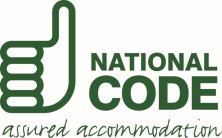 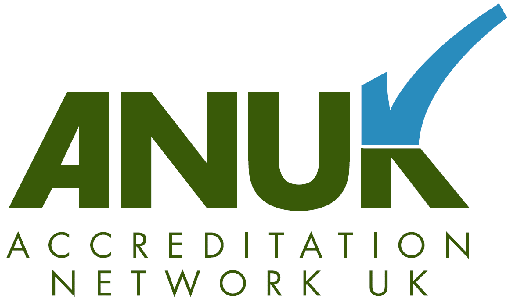 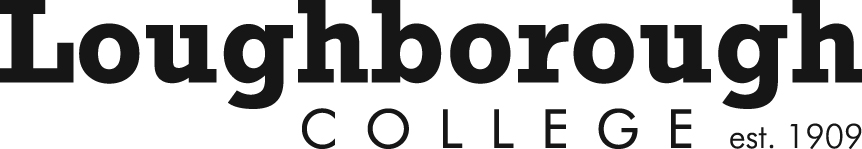 *ACA01/1415*Accommodation Application Form 2014-2015Accommodation Application Form 2014-2015Accommodation Application Form 2014-2015Accommodation Application Form 2014-2015Accommodation Application Form 2014-2015Accommodation Application Form 2014-2015Accommodation Application Form 2014-2015Accommodation Application Form 2014-2015Accommodation Application Form 2014-2015Accommodation Application Form 2014-2015Accommodation Application Form 2014-2015Accommodation Application Form 2014-2015Accommodation Application Form 2014-2015Accommodation Application Form 2014-2015Accommodation Application Form 2014-2015Accommodation Application Form 2014-2015Accommodation Application Form 2014-2015Accommodation Application Form 2014-2015Accommodation Application Form 2014-2015Accommodation Application Form 2014-2015Accommodation Application Form 2014-2015Accommodation Application Form 2014-2015Accommodation Application Form 2014-2015Accommodation Application Form 2014-2015Accommodation Application Form 2014-2015Accommodation Application Form 2014-2015Accommodation Application Form 2014-2015Accommodation Application Form 2014-2015Accommodation Application Form 2014-2015Accommodation Application Form 2014-2015Accommodation Application Form 2014-2015Accommodation Application Form 2014-2015Accommodation Application Form 2014-2015Accommodation Application Form 2014-2015Accommodation Application Form 2014-2015Accommodation Application Form 2014-2015Accommodation Application Form 2014-2015Accommodation Application Form 2014-2015Accommodation Application Form 2014-2015Accommodation Application Form 2014-2015Accommodation Application Form 2014-2015Accommodation Application Form 2014-2015Accommodation Application Form 2014-2015Accommodation Application Form 2014-2015Accommodation Application Form 2014-2015Accommodation Application Form 2014-2015Accommodation Application Form 2014-2015Accommodation Application Form 2014-2015Accommodation Application Form 2014-2015Accommodation Application Form 2014-2015Accommodation Application Form 2014-2015Accommodation Application Form 2014-2015Please complete this form using BLOCK CAPITALS IN BLACK PEN, and return to Loughborough College, Accommodation Service, Radmoor Road, Loughborough LE11 3BT or email to accommodation@loucoll.ac.uk with your completed Students Visits Annual Consent Medical Form.You are required to send a deposit of £280 which includes a £50 non-refundable booking fee.  Deposits are non-refundable to students who do not move in, except for those who have visa problems.  An additional amount of £30 is included for the Halls Social Fund contribution.  This helps to run social events and includes a Fresher’s pack with year group T-Shirt. The remaining £200 is refundable at the end of the contracted period, minus any outstanding account charges and damage repair charges.  If you have lived in college halls in the previous year, you are required to top up the deposit to £230 which includes the annual Halls Social Fund contribution. Please return this form with the Student Trips & Visits Form & Medical Form. Please complete this form using BLOCK CAPITALS IN BLACK PEN, and return to Loughborough College, Accommodation Service, Radmoor Road, Loughborough LE11 3BT or email to accommodation@loucoll.ac.uk with your completed Students Visits Annual Consent Medical Form.You are required to send a deposit of £280 which includes a £50 non-refundable booking fee.  Deposits are non-refundable to students who do not move in, except for those who have visa problems.  An additional amount of £30 is included for the Halls Social Fund contribution.  This helps to run social events and includes a Fresher’s pack with year group T-Shirt. The remaining £200 is refundable at the end of the contracted period, minus any outstanding account charges and damage repair charges.  If you have lived in college halls in the previous year, you are required to top up the deposit to £230 which includes the annual Halls Social Fund contribution. Please return this form with the Student Trips & Visits Form & Medical Form. Please complete this form using BLOCK CAPITALS IN BLACK PEN, and return to Loughborough College, Accommodation Service, Radmoor Road, Loughborough LE11 3BT or email to accommodation@loucoll.ac.uk with your completed Students Visits Annual Consent Medical Form.You are required to send a deposit of £280 which includes a £50 non-refundable booking fee.  Deposits are non-refundable to students who do not move in, except for those who have visa problems.  An additional amount of £30 is included for the Halls Social Fund contribution.  This helps to run social events and includes a Fresher’s pack with year group T-Shirt. The remaining £200 is refundable at the end of the contracted period, minus any outstanding account charges and damage repair charges.  If you have lived in college halls in the previous year, you are required to top up the deposit to £230 which includes the annual Halls Social Fund contribution. Please return this form with the Student Trips & Visits Form & Medical Form. Please complete this form using BLOCK CAPITALS IN BLACK PEN, and return to Loughborough College, Accommodation Service, Radmoor Road, Loughborough LE11 3BT or email to accommodation@loucoll.ac.uk with your completed Students Visits Annual Consent Medical Form.You are required to send a deposit of £280 which includes a £50 non-refundable booking fee.  Deposits are non-refundable to students who do not move in, except for those who have visa problems.  An additional amount of £30 is included for the Halls Social Fund contribution.  This helps to run social events and includes a Fresher’s pack with year group T-Shirt. The remaining £200 is refundable at the end of the contracted period, minus any outstanding account charges and damage repair charges.  If you have lived in college halls in the previous year, you are required to top up the deposit to £230 which includes the annual Halls Social Fund contribution. Please return this form with the Student Trips & Visits Form & Medical Form. Please complete this form using BLOCK CAPITALS IN BLACK PEN, and return to Loughborough College, Accommodation Service, Radmoor Road, Loughborough LE11 3BT or email to accommodation@loucoll.ac.uk with your completed Students Visits Annual Consent Medical Form.You are required to send a deposit of £280 which includes a £50 non-refundable booking fee.  Deposits are non-refundable to students who do not move in, except for those who have visa problems.  An additional amount of £30 is included for the Halls Social Fund contribution.  This helps to run social events and includes a Fresher’s pack with year group T-Shirt. The remaining £200 is refundable at the end of the contracted period, minus any outstanding account charges and damage repair charges.  If you have lived in college halls in the previous year, you are required to top up the deposit to £230 which includes the annual Halls Social Fund contribution. Please return this form with the Student Trips & Visits Form & Medical Form. Please complete this form using BLOCK CAPITALS IN BLACK PEN, and return to Loughborough College, Accommodation Service, Radmoor Road, Loughborough LE11 3BT or email to accommodation@loucoll.ac.uk with your completed Students Visits Annual Consent Medical Form.You are required to send a deposit of £280 which includes a £50 non-refundable booking fee.  Deposits are non-refundable to students who do not move in, except for those who have visa problems.  An additional amount of £30 is included for the Halls Social Fund contribution.  This helps to run social events and includes a Fresher’s pack with year group T-Shirt. The remaining £200 is refundable at the end of the contracted period, minus any outstanding account charges and damage repair charges.  If you have lived in college halls in the previous year, you are required to top up the deposit to £230 which includes the annual Halls Social Fund contribution. Please return this form with the Student Trips & Visits Form & Medical Form. Please complete this form using BLOCK CAPITALS IN BLACK PEN, and return to Loughborough College, Accommodation Service, Radmoor Road, Loughborough LE11 3BT or email to accommodation@loucoll.ac.uk with your completed Students Visits Annual Consent Medical Form.You are required to send a deposit of £280 which includes a £50 non-refundable booking fee.  Deposits are non-refundable to students who do not move in, except for those who have visa problems.  An additional amount of £30 is included for the Halls Social Fund contribution.  This helps to run social events and includes a Fresher’s pack with year group T-Shirt. The remaining £200 is refundable at the end of the contracted period, minus any outstanding account charges and damage repair charges.  If you have lived in college halls in the previous year, you are required to top up the deposit to £230 which includes the annual Halls Social Fund contribution. Please return this form with the Student Trips & Visits Form & Medical Form. Please complete this form using BLOCK CAPITALS IN BLACK PEN, and return to Loughborough College, Accommodation Service, Radmoor Road, Loughborough LE11 3BT or email to accommodation@loucoll.ac.uk with your completed Students Visits Annual Consent Medical Form.You are required to send a deposit of £280 which includes a £50 non-refundable booking fee.  Deposits are non-refundable to students who do not move in, except for those who have visa problems.  An additional amount of £30 is included for the Halls Social Fund contribution.  This helps to run social events and includes a Fresher’s pack with year group T-Shirt. The remaining £200 is refundable at the end of the contracted period, minus any outstanding account charges and damage repair charges.  If you have lived in college halls in the previous year, you are required to top up the deposit to £230 which includes the annual Halls Social Fund contribution. Please return this form with the Student Trips & Visits Form & Medical Form. Please complete this form using BLOCK CAPITALS IN BLACK PEN, and return to Loughborough College, Accommodation Service, Radmoor Road, Loughborough LE11 3BT or email to accommodation@loucoll.ac.uk with your completed Students Visits Annual Consent Medical Form.You are required to send a deposit of £280 which includes a £50 non-refundable booking fee.  Deposits are non-refundable to students who do not move in, except for those who have visa problems.  An additional amount of £30 is included for the Halls Social Fund contribution.  This helps to run social events and includes a Fresher’s pack with year group T-Shirt. The remaining £200 is refundable at the end of the contracted period, minus any outstanding account charges and damage repair charges.  If you have lived in college halls in the previous year, you are required to top up the deposit to £230 which includes the annual Halls Social Fund contribution. Please return this form with the Student Trips & Visits Form & Medical Form. Please complete this form using BLOCK CAPITALS IN BLACK PEN, and return to Loughborough College, Accommodation Service, Radmoor Road, Loughborough LE11 3BT or email to accommodation@loucoll.ac.uk with your completed Students Visits Annual Consent Medical Form.You are required to send a deposit of £280 which includes a £50 non-refundable booking fee.  Deposits are non-refundable to students who do not move in, except for those who have visa problems.  An additional amount of £30 is included for the Halls Social Fund contribution.  This helps to run social events and includes a Fresher’s pack with year group T-Shirt. The remaining £200 is refundable at the end of the contracted period, minus any outstanding account charges and damage repair charges.  If you have lived in college halls in the previous year, you are required to top up the deposit to £230 which includes the annual Halls Social Fund contribution. Please return this form with the Student Trips & Visits Form & Medical Form. Please complete this form using BLOCK CAPITALS IN BLACK PEN, and return to Loughborough College, Accommodation Service, Radmoor Road, Loughborough LE11 3BT or email to accommodation@loucoll.ac.uk with your completed Students Visits Annual Consent Medical Form.You are required to send a deposit of £280 which includes a £50 non-refundable booking fee.  Deposits are non-refundable to students who do not move in, except for those who have visa problems.  An additional amount of £30 is included for the Halls Social Fund contribution.  This helps to run social events and includes a Fresher’s pack with year group T-Shirt. The remaining £200 is refundable at the end of the contracted period, minus any outstanding account charges and damage repair charges.  If you have lived in college halls in the previous year, you are required to top up the deposit to £230 which includes the annual Halls Social Fund contribution. Please return this form with the Student Trips & Visits Form & Medical Form. Please complete this form using BLOCK CAPITALS IN BLACK PEN, and return to Loughborough College, Accommodation Service, Radmoor Road, Loughborough LE11 3BT or email to accommodation@loucoll.ac.uk with your completed Students Visits Annual Consent Medical Form.You are required to send a deposit of £280 which includes a £50 non-refundable booking fee.  Deposits are non-refundable to students who do not move in, except for those who have visa problems.  An additional amount of £30 is included for the Halls Social Fund contribution.  This helps to run social events and includes a Fresher’s pack with year group T-Shirt. The remaining £200 is refundable at the end of the contracted period, minus any outstanding account charges and damage repair charges.  If you have lived in college halls in the previous year, you are required to top up the deposit to £230 which includes the annual Halls Social Fund contribution. Please return this form with the Student Trips & Visits Form & Medical Form. Please complete this form using BLOCK CAPITALS IN BLACK PEN, and return to Loughborough College, Accommodation Service, Radmoor Road, Loughborough LE11 3BT or email to accommodation@loucoll.ac.uk with your completed Students Visits Annual Consent Medical Form.You are required to send a deposit of £280 which includes a £50 non-refundable booking fee.  Deposits are non-refundable to students who do not move in, except for those who have visa problems.  An additional amount of £30 is included for the Halls Social Fund contribution.  This helps to run social events and includes a Fresher’s pack with year group T-Shirt. The remaining £200 is refundable at the end of the contracted period, minus any outstanding account charges and damage repair charges.  If you have lived in college halls in the previous year, you are required to top up the deposit to £230 which includes the annual Halls Social Fund contribution. Please return this form with the Student Trips & Visits Form & Medical Form. Please complete this form using BLOCK CAPITALS IN BLACK PEN, and return to Loughborough College, Accommodation Service, Radmoor Road, Loughborough LE11 3BT or email to accommodation@loucoll.ac.uk with your completed Students Visits Annual Consent Medical Form.You are required to send a deposit of £280 which includes a £50 non-refundable booking fee.  Deposits are non-refundable to students who do not move in, except for those who have visa problems.  An additional amount of £30 is included for the Halls Social Fund contribution.  This helps to run social events and includes a Fresher’s pack with year group T-Shirt. The remaining £200 is refundable at the end of the contracted period, minus any outstanding account charges and damage repair charges.  If you have lived in college halls in the previous year, you are required to top up the deposit to £230 which includes the annual Halls Social Fund contribution. Please return this form with the Student Trips & Visits Form & Medical Form. Please complete this form using BLOCK CAPITALS IN BLACK PEN, and return to Loughborough College, Accommodation Service, Radmoor Road, Loughborough LE11 3BT or email to accommodation@loucoll.ac.uk with your completed Students Visits Annual Consent Medical Form.You are required to send a deposit of £280 which includes a £50 non-refundable booking fee.  Deposits are non-refundable to students who do not move in, except for those who have visa problems.  An additional amount of £30 is included for the Halls Social Fund contribution.  This helps to run social events and includes a Fresher’s pack with year group T-Shirt. The remaining £200 is refundable at the end of the contracted period, minus any outstanding account charges and damage repair charges.  If you have lived in college halls in the previous year, you are required to top up the deposit to £230 which includes the annual Halls Social Fund contribution. Please return this form with the Student Trips & Visits Form & Medical Form. Please complete this form using BLOCK CAPITALS IN BLACK PEN, and return to Loughborough College, Accommodation Service, Radmoor Road, Loughborough LE11 3BT or email to accommodation@loucoll.ac.uk with your completed Students Visits Annual Consent Medical Form.You are required to send a deposit of £280 which includes a £50 non-refundable booking fee.  Deposits are non-refundable to students who do not move in, except for those who have visa problems.  An additional amount of £30 is included for the Halls Social Fund contribution.  This helps to run social events and includes a Fresher’s pack with year group T-Shirt. The remaining £200 is refundable at the end of the contracted period, minus any outstanding account charges and damage repair charges.  If you have lived in college halls in the previous year, you are required to top up the deposit to £230 which includes the annual Halls Social Fund contribution. Please return this form with the Student Trips & Visits Form & Medical Form. Please complete this form using BLOCK CAPITALS IN BLACK PEN, and return to Loughborough College, Accommodation Service, Radmoor Road, Loughborough LE11 3BT or email to accommodation@loucoll.ac.uk with your completed Students Visits Annual Consent Medical Form.You are required to send a deposit of £280 which includes a £50 non-refundable booking fee.  Deposits are non-refundable to students who do not move in, except for those who have visa problems.  An additional amount of £30 is included for the Halls Social Fund contribution.  This helps to run social events and includes a Fresher’s pack with year group T-Shirt. The remaining £200 is refundable at the end of the contracted period, minus any outstanding account charges and damage repair charges.  If you have lived in college halls in the previous year, you are required to top up the deposit to £230 which includes the annual Halls Social Fund contribution. Please return this form with the Student Trips & Visits Form & Medical Form. Please complete this form using BLOCK CAPITALS IN BLACK PEN, and return to Loughborough College, Accommodation Service, Radmoor Road, Loughborough LE11 3BT or email to accommodation@loucoll.ac.uk with your completed Students Visits Annual Consent Medical Form.You are required to send a deposit of £280 which includes a £50 non-refundable booking fee.  Deposits are non-refundable to students who do not move in, except for those who have visa problems.  An additional amount of £30 is included for the Halls Social Fund contribution.  This helps to run social events and includes a Fresher’s pack with year group T-Shirt. The remaining £200 is refundable at the end of the contracted period, minus any outstanding account charges and damage repair charges.  If you have lived in college halls in the previous year, you are required to top up the deposit to £230 which includes the annual Halls Social Fund contribution. Please return this form with the Student Trips & Visits Form & Medical Form. Please complete this form using BLOCK CAPITALS IN BLACK PEN, and return to Loughborough College, Accommodation Service, Radmoor Road, Loughborough LE11 3BT or email to accommodation@loucoll.ac.uk with your completed Students Visits Annual Consent Medical Form.You are required to send a deposit of £280 which includes a £50 non-refundable booking fee.  Deposits are non-refundable to students who do not move in, except for those who have visa problems.  An additional amount of £30 is included for the Halls Social Fund contribution.  This helps to run social events and includes a Fresher’s pack with year group T-Shirt. The remaining £200 is refundable at the end of the contracted period, minus any outstanding account charges and damage repair charges.  If you have lived in college halls in the previous year, you are required to top up the deposit to £230 which includes the annual Halls Social Fund contribution. Please return this form with the Student Trips & Visits Form & Medical Form. Please complete this form using BLOCK CAPITALS IN BLACK PEN, and return to Loughborough College, Accommodation Service, Radmoor Road, Loughborough LE11 3BT or email to accommodation@loucoll.ac.uk with your completed Students Visits Annual Consent Medical Form.You are required to send a deposit of £280 which includes a £50 non-refundable booking fee.  Deposits are non-refundable to students who do not move in, except for those who have visa problems.  An additional amount of £30 is included for the Halls Social Fund contribution.  This helps to run social events and includes a Fresher’s pack with year group T-Shirt. The remaining £200 is refundable at the end of the contracted period, minus any outstanding account charges and damage repair charges.  If you have lived in college halls in the previous year, you are required to top up the deposit to £230 which includes the annual Halls Social Fund contribution. Please return this form with the Student Trips & Visits Form & Medical Form. Please complete this form using BLOCK CAPITALS IN BLACK PEN, and return to Loughborough College, Accommodation Service, Radmoor Road, Loughborough LE11 3BT or email to accommodation@loucoll.ac.uk with your completed Students Visits Annual Consent Medical Form.You are required to send a deposit of £280 which includes a £50 non-refundable booking fee.  Deposits are non-refundable to students who do not move in, except for those who have visa problems.  An additional amount of £30 is included for the Halls Social Fund contribution.  This helps to run social events and includes a Fresher’s pack with year group T-Shirt. The remaining £200 is refundable at the end of the contracted period, minus any outstanding account charges and damage repair charges.  If you have lived in college halls in the previous year, you are required to top up the deposit to £230 which includes the annual Halls Social Fund contribution. Please return this form with the Student Trips & Visits Form & Medical Form. Please complete this form using BLOCK CAPITALS IN BLACK PEN, and return to Loughborough College, Accommodation Service, Radmoor Road, Loughborough LE11 3BT or email to accommodation@loucoll.ac.uk with your completed Students Visits Annual Consent Medical Form.You are required to send a deposit of £280 which includes a £50 non-refundable booking fee.  Deposits are non-refundable to students who do not move in, except for those who have visa problems.  An additional amount of £30 is included for the Halls Social Fund contribution.  This helps to run social events and includes a Fresher’s pack with year group T-Shirt. The remaining £200 is refundable at the end of the contracted period, minus any outstanding account charges and damage repair charges.  If you have lived in college halls in the previous year, you are required to top up the deposit to £230 which includes the annual Halls Social Fund contribution. Please return this form with the Student Trips & Visits Form & Medical Form. Please complete this form using BLOCK CAPITALS IN BLACK PEN, and return to Loughborough College, Accommodation Service, Radmoor Road, Loughborough LE11 3BT or email to accommodation@loucoll.ac.uk with your completed Students Visits Annual Consent Medical Form.You are required to send a deposit of £280 which includes a £50 non-refundable booking fee.  Deposits are non-refundable to students who do not move in, except for those who have visa problems.  An additional amount of £30 is included for the Halls Social Fund contribution.  This helps to run social events and includes a Fresher’s pack with year group T-Shirt. The remaining £200 is refundable at the end of the contracted period, minus any outstanding account charges and damage repair charges.  If you have lived in college halls in the previous year, you are required to top up the deposit to £230 which includes the annual Halls Social Fund contribution. Please return this form with the Student Trips & Visits Form & Medical Form. Please complete this form using BLOCK CAPITALS IN BLACK PEN, and return to Loughborough College, Accommodation Service, Radmoor Road, Loughborough LE11 3BT or email to accommodation@loucoll.ac.uk with your completed Students Visits Annual Consent Medical Form.You are required to send a deposit of £280 which includes a £50 non-refundable booking fee.  Deposits are non-refundable to students who do not move in, except for those who have visa problems.  An additional amount of £30 is included for the Halls Social Fund contribution.  This helps to run social events and includes a Fresher’s pack with year group T-Shirt. The remaining £200 is refundable at the end of the contracted period, minus any outstanding account charges and damage repair charges.  If you have lived in college halls in the previous year, you are required to top up the deposit to £230 which includes the annual Halls Social Fund contribution. Please return this form with the Student Trips & Visits Form & Medical Form. Please complete this form using BLOCK CAPITALS IN BLACK PEN, and return to Loughborough College, Accommodation Service, Radmoor Road, Loughborough LE11 3BT or email to accommodation@loucoll.ac.uk with your completed Students Visits Annual Consent Medical Form.You are required to send a deposit of £280 which includes a £50 non-refundable booking fee.  Deposits are non-refundable to students who do not move in, except for those who have visa problems.  An additional amount of £30 is included for the Halls Social Fund contribution.  This helps to run social events and includes a Fresher’s pack with year group T-Shirt. The remaining £200 is refundable at the end of the contracted period, minus any outstanding account charges and damage repair charges.  If you have lived in college halls in the previous year, you are required to top up the deposit to £230 which includes the annual Halls Social Fund contribution. Please return this form with the Student Trips & Visits Form & Medical Form. Please complete this form using BLOCK CAPITALS IN BLACK PEN, and return to Loughborough College, Accommodation Service, Radmoor Road, Loughborough LE11 3BT or email to accommodation@loucoll.ac.uk with your completed Students Visits Annual Consent Medical Form.You are required to send a deposit of £280 which includes a £50 non-refundable booking fee.  Deposits are non-refundable to students who do not move in, except for those who have visa problems.  An additional amount of £30 is included for the Halls Social Fund contribution.  This helps to run social events and includes a Fresher’s pack with year group T-Shirt. The remaining £200 is refundable at the end of the contracted period, minus any outstanding account charges and damage repair charges.  If you have lived in college halls in the previous year, you are required to top up the deposit to £230 which includes the annual Halls Social Fund contribution. Please return this form with the Student Trips & Visits Form & Medical Form. Please complete this form using BLOCK CAPITALS IN BLACK PEN, and return to Loughborough College, Accommodation Service, Radmoor Road, Loughborough LE11 3BT or email to accommodation@loucoll.ac.uk with your completed Students Visits Annual Consent Medical Form.You are required to send a deposit of £280 which includes a £50 non-refundable booking fee.  Deposits are non-refundable to students who do not move in, except for those who have visa problems.  An additional amount of £30 is included for the Halls Social Fund contribution.  This helps to run social events and includes a Fresher’s pack with year group T-Shirt. The remaining £200 is refundable at the end of the contracted period, minus any outstanding account charges and damage repair charges.  If you have lived in college halls in the previous year, you are required to top up the deposit to £230 which includes the annual Halls Social Fund contribution. Please return this form with the Student Trips & Visits Form & Medical Form. Please complete this form using BLOCK CAPITALS IN BLACK PEN, and return to Loughborough College, Accommodation Service, Radmoor Road, Loughborough LE11 3BT or email to accommodation@loucoll.ac.uk with your completed Students Visits Annual Consent Medical Form.You are required to send a deposit of £280 which includes a £50 non-refundable booking fee.  Deposits are non-refundable to students who do not move in, except for those who have visa problems.  An additional amount of £30 is included for the Halls Social Fund contribution.  This helps to run social events and includes a Fresher’s pack with year group T-Shirt. The remaining £200 is refundable at the end of the contracted period, minus any outstanding account charges and damage repair charges.  If you have lived in college halls in the previous year, you are required to top up the deposit to £230 which includes the annual Halls Social Fund contribution. Please return this form with the Student Trips & Visits Form & Medical Form. Please complete this form using BLOCK CAPITALS IN BLACK PEN, and return to Loughborough College, Accommodation Service, Radmoor Road, Loughborough LE11 3BT or email to accommodation@loucoll.ac.uk with your completed Students Visits Annual Consent Medical Form.You are required to send a deposit of £280 which includes a £50 non-refundable booking fee.  Deposits are non-refundable to students who do not move in, except for those who have visa problems.  An additional amount of £30 is included for the Halls Social Fund contribution.  This helps to run social events and includes a Fresher’s pack with year group T-Shirt. The remaining £200 is refundable at the end of the contracted period, minus any outstanding account charges and damage repair charges.  If you have lived in college halls in the previous year, you are required to top up the deposit to £230 which includes the annual Halls Social Fund contribution. Please return this form with the Student Trips & Visits Form & Medical Form. Please complete this form using BLOCK CAPITALS IN BLACK PEN, and return to Loughborough College, Accommodation Service, Radmoor Road, Loughborough LE11 3BT or email to accommodation@loucoll.ac.uk with your completed Students Visits Annual Consent Medical Form.You are required to send a deposit of £280 which includes a £50 non-refundable booking fee.  Deposits are non-refundable to students who do not move in, except for those who have visa problems.  An additional amount of £30 is included for the Halls Social Fund contribution.  This helps to run social events and includes a Fresher’s pack with year group T-Shirt. The remaining £200 is refundable at the end of the contracted period, minus any outstanding account charges and damage repair charges.  If you have lived in college halls in the previous year, you are required to top up the deposit to £230 which includes the annual Halls Social Fund contribution. Please return this form with the Student Trips & Visits Form & Medical Form. Please complete this form using BLOCK CAPITALS IN BLACK PEN, and return to Loughborough College, Accommodation Service, Radmoor Road, Loughborough LE11 3BT or email to accommodation@loucoll.ac.uk with your completed Students Visits Annual Consent Medical Form.You are required to send a deposit of £280 which includes a £50 non-refundable booking fee.  Deposits are non-refundable to students who do not move in, except for those who have visa problems.  An additional amount of £30 is included for the Halls Social Fund contribution.  This helps to run social events and includes a Fresher’s pack with year group T-Shirt. The remaining £200 is refundable at the end of the contracted period, minus any outstanding account charges and damage repair charges.  If you have lived in college halls in the previous year, you are required to top up the deposit to £230 which includes the annual Halls Social Fund contribution. Please return this form with the Student Trips & Visits Form & Medical Form. Please complete this form using BLOCK CAPITALS IN BLACK PEN, and return to Loughborough College, Accommodation Service, Radmoor Road, Loughborough LE11 3BT or email to accommodation@loucoll.ac.uk with your completed Students Visits Annual Consent Medical Form.You are required to send a deposit of £280 which includes a £50 non-refundable booking fee.  Deposits are non-refundable to students who do not move in, except for those who have visa problems.  An additional amount of £30 is included for the Halls Social Fund contribution.  This helps to run social events and includes a Fresher’s pack with year group T-Shirt. The remaining £200 is refundable at the end of the contracted period, minus any outstanding account charges and damage repair charges.  If you have lived in college halls in the previous year, you are required to top up the deposit to £230 which includes the annual Halls Social Fund contribution. Please return this form with the Student Trips & Visits Form & Medical Form. Please complete this form using BLOCK CAPITALS IN BLACK PEN, and return to Loughborough College, Accommodation Service, Radmoor Road, Loughborough LE11 3BT or email to accommodation@loucoll.ac.uk with your completed Students Visits Annual Consent Medical Form.You are required to send a deposit of £280 which includes a £50 non-refundable booking fee.  Deposits are non-refundable to students who do not move in, except for those who have visa problems.  An additional amount of £30 is included for the Halls Social Fund contribution.  This helps to run social events and includes a Fresher’s pack with year group T-Shirt. The remaining £200 is refundable at the end of the contracted period, minus any outstanding account charges and damage repair charges.  If you have lived in college halls in the previous year, you are required to top up the deposit to £230 which includes the annual Halls Social Fund contribution. Please return this form with the Student Trips & Visits Form & Medical Form. Please complete this form using BLOCK CAPITALS IN BLACK PEN, and return to Loughborough College, Accommodation Service, Radmoor Road, Loughborough LE11 3BT or email to accommodation@loucoll.ac.uk with your completed Students Visits Annual Consent Medical Form.You are required to send a deposit of £280 which includes a £50 non-refundable booking fee.  Deposits are non-refundable to students who do not move in, except for those who have visa problems.  An additional amount of £30 is included for the Halls Social Fund contribution.  This helps to run social events and includes a Fresher’s pack with year group T-Shirt. The remaining £200 is refundable at the end of the contracted period, minus any outstanding account charges and damage repair charges.  If you have lived in college halls in the previous year, you are required to top up the deposit to £230 which includes the annual Halls Social Fund contribution. Please return this form with the Student Trips & Visits Form & Medical Form. Please complete this form using BLOCK CAPITALS IN BLACK PEN, and return to Loughborough College, Accommodation Service, Radmoor Road, Loughborough LE11 3BT or email to accommodation@loucoll.ac.uk with your completed Students Visits Annual Consent Medical Form.You are required to send a deposit of £280 which includes a £50 non-refundable booking fee.  Deposits are non-refundable to students who do not move in, except for those who have visa problems.  An additional amount of £30 is included for the Halls Social Fund contribution.  This helps to run social events and includes a Fresher’s pack with year group T-Shirt. The remaining £200 is refundable at the end of the contracted period, minus any outstanding account charges and damage repair charges.  If you have lived in college halls in the previous year, you are required to top up the deposit to £230 which includes the annual Halls Social Fund contribution. Please return this form with the Student Trips & Visits Form & Medical Form. Please complete this form using BLOCK CAPITALS IN BLACK PEN, and return to Loughborough College, Accommodation Service, Radmoor Road, Loughborough LE11 3BT or email to accommodation@loucoll.ac.uk with your completed Students Visits Annual Consent Medical Form.You are required to send a deposit of £280 which includes a £50 non-refundable booking fee.  Deposits are non-refundable to students who do not move in, except for those who have visa problems.  An additional amount of £30 is included for the Halls Social Fund contribution.  This helps to run social events and includes a Fresher’s pack with year group T-Shirt. The remaining £200 is refundable at the end of the contracted period, minus any outstanding account charges and damage repair charges.  If you have lived in college halls in the previous year, you are required to top up the deposit to £230 which includes the annual Halls Social Fund contribution. Please return this form with the Student Trips & Visits Form & Medical Form. Please complete this form using BLOCK CAPITALS IN BLACK PEN, and return to Loughborough College, Accommodation Service, Radmoor Road, Loughborough LE11 3BT or email to accommodation@loucoll.ac.uk with your completed Students Visits Annual Consent Medical Form.You are required to send a deposit of £280 which includes a £50 non-refundable booking fee.  Deposits are non-refundable to students who do not move in, except for those who have visa problems.  An additional amount of £30 is included for the Halls Social Fund contribution.  This helps to run social events and includes a Fresher’s pack with year group T-Shirt. The remaining £200 is refundable at the end of the contracted period, minus any outstanding account charges and damage repair charges.  If you have lived in college halls in the previous year, you are required to top up the deposit to £230 which includes the annual Halls Social Fund contribution. Please return this form with the Student Trips & Visits Form & Medical Form. Please complete this form using BLOCK CAPITALS IN BLACK PEN, and return to Loughborough College, Accommodation Service, Radmoor Road, Loughborough LE11 3BT or email to accommodation@loucoll.ac.uk with your completed Students Visits Annual Consent Medical Form.You are required to send a deposit of £280 which includes a £50 non-refundable booking fee.  Deposits are non-refundable to students who do not move in, except for those who have visa problems.  An additional amount of £30 is included for the Halls Social Fund contribution.  This helps to run social events and includes a Fresher’s pack with year group T-Shirt. The remaining £200 is refundable at the end of the contracted period, minus any outstanding account charges and damage repair charges.  If you have lived in college halls in the previous year, you are required to top up the deposit to £230 which includes the annual Halls Social Fund contribution. Please return this form with the Student Trips & Visits Form & Medical Form. Please complete this form using BLOCK CAPITALS IN BLACK PEN, and return to Loughborough College, Accommodation Service, Radmoor Road, Loughborough LE11 3BT or email to accommodation@loucoll.ac.uk with your completed Students Visits Annual Consent Medical Form.You are required to send a deposit of £280 which includes a £50 non-refundable booking fee.  Deposits are non-refundable to students who do not move in, except for those who have visa problems.  An additional amount of £30 is included for the Halls Social Fund contribution.  This helps to run social events and includes a Fresher’s pack with year group T-Shirt. The remaining £200 is refundable at the end of the contracted period, minus any outstanding account charges and damage repair charges.  If you have lived in college halls in the previous year, you are required to top up the deposit to £230 which includes the annual Halls Social Fund contribution. Please return this form with the Student Trips & Visits Form & Medical Form. Please complete this form using BLOCK CAPITALS IN BLACK PEN, and return to Loughborough College, Accommodation Service, Radmoor Road, Loughborough LE11 3BT or email to accommodation@loucoll.ac.uk with your completed Students Visits Annual Consent Medical Form.You are required to send a deposit of £280 which includes a £50 non-refundable booking fee.  Deposits are non-refundable to students who do not move in, except for those who have visa problems.  An additional amount of £30 is included for the Halls Social Fund contribution.  This helps to run social events and includes a Fresher’s pack with year group T-Shirt. The remaining £200 is refundable at the end of the contracted period, minus any outstanding account charges and damage repair charges.  If you have lived in college halls in the previous year, you are required to top up the deposit to £230 which includes the annual Halls Social Fund contribution. Please return this form with the Student Trips & Visits Form & Medical Form. Please complete this form using BLOCK CAPITALS IN BLACK PEN, and return to Loughborough College, Accommodation Service, Radmoor Road, Loughborough LE11 3BT or email to accommodation@loucoll.ac.uk with your completed Students Visits Annual Consent Medical Form.You are required to send a deposit of £280 which includes a £50 non-refundable booking fee.  Deposits are non-refundable to students who do not move in, except for those who have visa problems.  An additional amount of £30 is included for the Halls Social Fund contribution.  This helps to run social events and includes a Fresher’s pack with year group T-Shirt. The remaining £200 is refundable at the end of the contracted period, minus any outstanding account charges and damage repair charges.  If you have lived in college halls in the previous year, you are required to top up the deposit to £230 which includes the annual Halls Social Fund contribution. Please return this form with the Student Trips & Visits Form & Medical Form. Please complete this form using BLOCK CAPITALS IN BLACK PEN, and return to Loughborough College, Accommodation Service, Radmoor Road, Loughborough LE11 3BT or email to accommodation@loucoll.ac.uk with your completed Students Visits Annual Consent Medical Form.You are required to send a deposit of £280 which includes a £50 non-refundable booking fee.  Deposits are non-refundable to students who do not move in, except for those who have visa problems.  An additional amount of £30 is included for the Halls Social Fund contribution.  This helps to run social events and includes a Fresher’s pack with year group T-Shirt. The remaining £200 is refundable at the end of the contracted period, minus any outstanding account charges and damage repair charges.  If you have lived in college halls in the previous year, you are required to top up the deposit to £230 which includes the annual Halls Social Fund contribution. Please return this form with the Student Trips & Visits Form & Medical Form. Please complete this form using BLOCK CAPITALS IN BLACK PEN, and return to Loughborough College, Accommodation Service, Radmoor Road, Loughborough LE11 3BT or email to accommodation@loucoll.ac.uk with your completed Students Visits Annual Consent Medical Form.You are required to send a deposit of £280 which includes a £50 non-refundable booking fee.  Deposits are non-refundable to students who do not move in, except for those who have visa problems.  An additional amount of £30 is included for the Halls Social Fund contribution.  This helps to run social events and includes a Fresher’s pack with year group T-Shirt. The remaining £200 is refundable at the end of the contracted period, minus any outstanding account charges and damage repair charges.  If you have lived in college halls in the previous year, you are required to top up the deposit to £230 which includes the annual Halls Social Fund contribution. Please return this form with the Student Trips & Visits Form & Medical Form. Please complete this form using BLOCK CAPITALS IN BLACK PEN, and return to Loughborough College, Accommodation Service, Radmoor Road, Loughborough LE11 3BT or email to accommodation@loucoll.ac.uk with your completed Students Visits Annual Consent Medical Form.You are required to send a deposit of £280 which includes a £50 non-refundable booking fee.  Deposits are non-refundable to students who do not move in, except for those who have visa problems.  An additional amount of £30 is included for the Halls Social Fund contribution.  This helps to run social events and includes a Fresher’s pack with year group T-Shirt. The remaining £200 is refundable at the end of the contracted period, minus any outstanding account charges and damage repair charges.  If you have lived in college halls in the previous year, you are required to top up the deposit to £230 which includes the annual Halls Social Fund contribution. Please return this form with the Student Trips & Visits Form & Medical Form. Please complete this form using BLOCK CAPITALS IN BLACK PEN, and return to Loughborough College, Accommodation Service, Radmoor Road, Loughborough LE11 3BT or email to accommodation@loucoll.ac.uk with your completed Students Visits Annual Consent Medical Form.You are required to send a deposit of £280 which includes a £50 non-refundable booking fee.  Deposits are non-refundable to students who do not move in, except for those who have visa problems.  An additional amount of £30 is included for the Halls Social Fund contribution.  This helps to run social events and includes a Fresher’s pack with year group T-Shirt. The remaining £200 is refundable at the end of the contracted period, minus any outstanding account charges and damage repair charges.  If you have lived in college halls in the previous year, you are required to top up the deposit to £230 which includes the annual Halls Social Fund contribution. Please return this form with the Student Trips & Visits Form & Medical Form. Please complete this form using BLOCK CAPITALS IN BLACK PEN, and return to Loughborough College, Accommodation Service, Radmoor Road, Loughborough LE11 3BT or email to accommodation@loucoll.ac.uk with your completed Students Visits Annual Consent Medical Form.You are required to send a deposit of £280 which includes a £50 non-refundable booking fee.  Deposits are non-refundable to students who do not move in, except for those who have visa problems.  An additional amount of £30 is included for the Halls Social Fund contribution.  This helps to run social events and includes a Fresher’s pack with year group T-Shirt. The remaining £200 is refundable at the end of the contracted period, minus any outstanding account charges and damage repair charges.  If you have lived in college halls in the previous year, you are required to top up the deposit to £230 which includes the annual Halls Social Fund contribution. Please return this form with the Student Trips & Visits Form & Medical Form. Please complete this form using BLOCK CAPITALS IN BLACK PEN, and return to Loughborough College, Accommodation Service, Radmoor Road, Loughborough LE11 3BT or email to accommodation@loucoll.ac.uk with your completed Students Visits Annual Consent Medical Form.You are required to send a deposit of £280 which includes a £50 non-refundable booking fee.  Deposits are non-refundable to students who do not move in, except for those who have visa problems.  An additional amount of £30 is included for the Halls Social Fund contribution.  This helps to run social events and includes a Fresher’s pack with year group T-Shirt. The remaining £200 is refundable at the end of the contracted period, minus any outstanding account charges and damage repair charges.  If you have lived in college halls in the previous year, you are required to top up the deposit to £230 which includes the annual Halls Social Fund contribution. Please return this form with the Student Trips & Visits Form & Medical Form. Please complete this form using BLOCK CAPITALS IN BLACK PEN, and return to Loughborough College, Accommodation Service, Radmoor Road, Loughborough LE11 3BT or email to accommodation@loucoll.ac.uk with your completed Students Visits Annual Consent Medical Form.You are required to send a deposit of £280 which includes a £50 non-refundable booking fee.  Deposits are non-refundable to students who do not move in, except for those who have visa problems.  An additional amount of £30 is included for the Halls Social Fund contribution.  This helps to run social events and includes a Fresher’s pack with year group T-Shirt. The remaining £200 is refundable at the end of the contracted period, minus any outstanding account charges and damage repair charges.  If you have lived in college halls in the previous year, you are required to top up the deposit to £230 which includes the annual Halls Social Fund contribution. Please return this form with the Student Trips & Visits Form & Medical Form. Please complete this form using BLOCK CAPITALS IN BLACK PEN, and return to Loughborough College, Accommodation Service, Radmoor Road, Loughborough LE11 3BT or email to accommodation@loucoll.ac.uk with your completed Students Visits Annual Consent Medical Form.You are required to send a deposit of £280 which includes a £50 non-refundable booking fee.  Deposits are non-refundable to students who do not move in, except for those who have visa problems.  An additional amount of £30 is included for the Halls Social Fund contribution.  This helps to run social events and includes a Fresher’s pack with year group T-Shirt. The remaining £200 is refundable at the end of the contracted period, minus any outstanding account charges and damage repair charges.  If you have lived in college halls in the previous year, you are required to top up the deposit to £230 which includes the annual Halls Social Fund contribution. Please return this form with the Student Trips & Visits Form & Medical Form. Please complete this form using BLOCK CAPITALS IN BLACK PEN, and return to Loughborough College, Accommodation Service, Radmoor Road, Loughborough LE11 3BT or email to accommodation@loucoll.ac.uk with your completed Students Visits Annual Consent Medical Form.You are required to send a deposit of £280 which includes a £50 non-refundable booking fee.  Deposits are non-refundable to students who do not move in, except for those who have visa problems.  An additional amount of £30 is included for the Halls Social Fund contribution.  This helps to run social events and includes a Fresher’s pack with year group T-Shirt. The remaining £200 is refundable at the end of the contracted period, minus any outstanding account charges and damage repair charges.  If you have lived in college halls in the previous year, you are required to top up the deposit to £230 which includes the annual Halls Social Fund contribution. Please return this form with the Student Trips & Visits Form & Medical Form. Please complete this form using BLOCK CAPITALS IN BLACK PEN, and return to Loughborough College, Accommodation Service, Radmoor Road, Loughborough LE11 3BT or email to accommodation@loucoll.ac.uk with your completed Students Visits Annual Consent Medical Form.You are required to send a deposit of £280 which includes a £50 non-refundable booking fee.  Deposits are non-refundable to students who do not move in, except for those who have visa problems.  An additional amount of £30 is included for the Halls Social Fund contribution.  This helps to run social events and includes a Fresher’s pack with year group T-Shirt. The remaining £200 is refundable at the end of the contracted period, minus any outstanding account charges and damage repair charges.  If you have lived in college halls in the previous year, you are required to top up the deposit to £230 which includes the annual Halls Social Fund contribution. Please return this form with the Student Trips & Visits Form & Medical Form. Please complete this form using BLOCK CAPITALS IN BLACK PEN, and return to Loughborough College, Accommodation Service, Radmoor Road, Loughborough LE11 3BT or email to accommodation@loucoll.ac.uk with your completed Students Visits Annual Consent Medical Form.You are required to send a deposit of £280 which includes a £50 non-refundable booking fee.  Deposits are non-refundable to students who do not move in, except for those who have visa problems.  An additional amount of £30 is included for the Halls Social Fund contribution.  This helps to run social events and includes a Fresher’s pack with year group T-Shirt. The remaining £200 is refundable at the end of the contracted period, minus any outstanding account charges and damage repair charges.  If you have lived in college halls in the previous year, you are required to top up the deposit to £230 which includes the annual Halls Social Fund contribution. Please return this form with the Student Trips & Visits Form & Medical Form. 1 – Your Details1 – Your Details1 – Your Details1 – Your Details1 – Your Details1 – Your Details1 – Your Details1 – Your Details1 – Your Details1 – Your Details1 – Your Details1 – Your Details1 – Your Details1 – Your Details1 – Your Details1 – Your Details1 – Your Details1 – Your Details1 – Your Details1 – Your Details1 – Your Details1 – Your Details1 – Your Details1 – Your Details1 – Your Details1 – Your Details1 – Your Details1 – Your Details1 – Your Details1 – Your Details1 – Your Details1 – Your Details1 – Your Details1 – Your Details1 – Your Details1 – Your Details1 – Your Details1 – Your Details1 – Your Details1 – Your Details1 – Your Details1 – Your Details1 – Your Details1 – Your Details1 – Your Details1 – Your Details1 – Your Details1 – Your Details1 – Your Details1 – Your Details1 – Your Details1 – Your DetailsTitleTitle Mr Mr Mr Mr Mr Mrs Mrs Mrs Miss Miss Miss Ms Ms Ms Ms Other Other Other Other Other Other Other Other Other Other Other Other Other Other Other Other Other Other Other Other Other Other Male Male Male Male Male Male Female Female Female Female Female Female FemaleForenamesForenamesForenamesForenamesForenamesSurname/Family NameSurname/Family NameSurname/Family NameSurname/Family NameSurname/Family NameSurname/Family NameSurname/Family NameSurname/Family NameSurname/Family NameSurname/Family NameSurname/Family NameSurname/Family NameSurname/Family NameSurname/Family NameSurname/Family NameSurname/Family NameSurname/Family NameHome AddressHome AddressHome AddressHome AddressHome AddressPostcodePostcodePostcodePostcodePostcodeCountryCountryCountryCountryCountryCountryCountryCountryHome Telephone No.Home Telephone No.Home Telephone No.Home Telephone No.Home Telephone No.Mobile Telephone No.Mobile Telephone No.Mobile Telephone No.Mobile Telephone No.Mobile Telephone No.Mobile Telephone No.Mobile Telephone No.Mobile Telephone No.Mobile Telephone No.Mobile Telephone No.Mobile Telephone No.Mobile Telephone No.Mobile Telephone No.Mobile Telephone No.Mobile Telephone No.Mobile Telephone No.UK Telephone No. UK Telephone No. UK Telephone No. UK Telephone No. UK Telephone No. Email AddressEmail AddressEmail AddressEmail AddressEmail AddressEmail AddressEmail AddressEmail AddressEmail AddressEmail AddressEmail AddressEmail AddressEmail AddressEmail AddressUK Telephone Number UK Telephone Number UK Telephone Number UK Telephone Number UK Telephone Number Date of BirthDate of BirthDate of BirthDate of BirthDate of BirthDate of BirthDate of BirthDate of BirthDate of BirthDate of BirthDate of BirthDate of BirthDate of BirthDate of BirthAge on 31/08/2014Age on 31/08/2014Age on 31/08/2014Age on 31/08/2014Age on 31/08/2014Age on 31/08/2014Age on 31/08/2014Age on 31/08/2014Age on 31/08/2014Age on 31/08/2014Age on 31/08/2014Age on 31/08/2014Age on 31/08/2014Age on 31/08/2014Do you consider yourself to have a disability?Do you consider yourself to have a disability?Do you consider yourself to have a disability?Do you consider yourself to have a disability?Do you consider yourself to have a disability?Do you consider yourself to have a disability?Do you consider yourself to have a disability?Do you consider yourself to have a disability?Do you consider yourself to have a disability?Do you consider yourself to have a disability?Do you consider yourself to have a disability?Do you consider yourself to have a disability?Do you consider yourself to have a disability?Do you consider yourself to have a disability?Do you consider yourself to have a disability?Do you consider yourself to have a disability? Yes Yes Yes Yes Yes Yes Yes No No No No No NoDo you consider yourself to have a learning difficulty? Do you consider yourself to have a learning difficulty? Do you consider yourself to have a learning difficulty? Do you consider yourself to have a learning difficulty? Do you consider yourself to have a learning difficulty? Do you consider yourself to have a learning difficulty? Do you consider yourself to have a learning difficulty? Do you consider yourself to have a learning difficulty? Do you consider yourself to have a learning difficulty? Do you consider yourself to have a learning difficulty? Do you consider yourself to have a learning difficulty? Do you consider yourself to have a learning difficulty? Do you consider yourself to have a learning difficulty? Do you consider yourself to have a learning difficulty? Do you consider yourself to have a learning difficulty? Do you consider yourself to have a learning difficulty?  Yes Yes Yes Yes Yes Yes Yes No No No No No NoWill you need support?Will you need support?Will you need support?Will you need support?Will you need support?Will you need support?Will you need support?Will you need support?Will you need support?Will you need support?Will you need support?Will you need support?Will you need support?Will you need support?Will you need support?Will you need support? Yes Yes Yes Yes Yes Yes Yes No No No No No NoPeriod that accommodation is requiredPeriod that accommodation is requiredPeriod that accommodation is requiredPeriod that accommodation is requiredPeriod that accommodation is requiredPeriod that accommodation is requiredPeriod that accommodation is requiredPeriod that accommodation is requiredPeriod that accommodation is requiredPeriod that accommodation is requiredPeriod that accommodation is requiredPeriod that accommodation is requiredDate From:Date From:Date From:Date From:Date From:Date From:Date From:Date To:Date To:Date To:Date To:Date To:Date To:Date To:Date To:Full Course TitleFull Course TitleFull Course TitleFull Course Title2 – Accommodation Requirements2 – Accommodation Requirements2 – Accommodation Requirements2 – Accommodation Requirements2 – Accommodation Requirements2 – Accommodation Requirements2 – Accommodation Requirements2 – Accommodation Requirements2 – Accommodation Requirements2 – Accommodation Requirements2 – Accommodation Requirements2 – Accommodation Requirements2 – Accommodation Requirements2 – Accommodation Requirements2 – Accommodation Requirements2 – Accommodation Requirements2 – Accommodation Requirements2 – Accommodation Requirements2 – Accommodation Requirements2 – Accommodation Requirements2 – Accommodation Requirements2 – Accommodation Requirements2 – Accommodation Requirements2 – Accommodation Requirements2 – Accommodation Requirements2 – Accommodation Requirements2 – Accommodation Requirements2 – Accommodation Requirements2 – Accommodation Requirements2 – Accommodation Requirements2 – Accommodation Requirements2 – Accommodation Requirements2 – Accommodation Requirements2 – Accommodation Requirements2 – Accommodation Requirements2 – Accommodation Requirements2 – Accommodation Requirements2 – Accommodation Requirements2 – Accommodation Requirements2 – Accommodation Requirements2 – Accommodation Requirements2 – Accommodation Requirements2 – Accommodation Requirements2 – Accommodation Requirements2 – Accommodation Requirements2 – Accommodation Requirements2 – Accommodation Requirements2 – Accommodation Requirements2 – Accommodation Requirements2 – Accommodation Requirements2 – Accommodation Requirements2 – Accommodation RequirementsPlease give 3 choices in order of preference as we cannot always guarantee your first choice. This is due to high demandPlease give 3 choices in order of preference as we cannot always guarantee your first choice. This is due to high demandPlease give 3 choices in order of preference as we cannot always guarantee your first choice. This is due to high demandPlease give 3 choices in order of preference as we cannot always guarantee your first choice. This is due to high demandPlease give 3 choices in order of preference as we cannot always guarantee your first choice. This is due to high demandPlease give 3 choices in order of preference as we cannot always guarantee your first choice. This is due to high demandPlease give 3 choices in order of preference as we cannot always guarantee your first choice. This is due to high demandPlease give 3 choices in order of preference as we cannot always guarantee your first choice. This is due to high demandPlease give 3 choices in order of preference as we cannot always guarantee your first choice. This is due to high demandPlease give 3 choices in order of preference as we cannot always guarantee your first choice. This is due to high demandPlease give 3 choices in order of preference as we cannot always guarantee your first choice. This is due to high demandPlease give 3 choices in order of preference as we cannot always guarantee your first choice. This is due to high demandPlease give 3 choices in order of preference as we cannot always guarantee your first choice. This is due to high demandPlease give 3 choices in order of preference as we cannot always guarantee your first choice. This is due to high demandPlease give 3 choices in order of preference as we cannot always guarantee your first choice. This is due to high demandPlease give 3 choices in order of preference as we cannot always guarantee your first choice. This is due to high demandPlease give 3 choices in order of preference as we cannot always guarantee your first choice. This is due to high demandPlease give 3 choices in order of preference as we cannot always guarantee your first choice. This is due to high demandPlease give 3 choices in order of preference as we cannot always guarantee your first choice. This is due to high demandPlease give 3 choices in order of preference as we cannot always guarantee your first choice. This is due to high demandPlease give 3 choices in order of preference as we cannot always guarantee your first choice. This is due to high demandPlease give 3 choices in order of preference as we cannot always guarantee your first choice. This is due to high demandPlease give 3 choices in order of preference as we cannot always guarantee your first choice. This is due to high demandPlease give 3 choices in order of preference as we cannot always guarantee your first choice. This is due to high demandPlease give 3 choices in order of preference as we cannot always guarantee your first choice. This is due to high demandPlease give 3 choices in order of preference as we cannot always guarantee your first choice. This is due to high demandPlease give 3 choices in order of preference as we cannot always guarantee your first choice. This is due to high demandPlease give 3 choices in order of preference as we cannot always guarantee your first choice. This is due to high demandPlease give 3 choices in order of preference as we cannot always guarantee your first choice. This is due to high demandPlease give 3 choices in order of preference as we cannot always guarantee your first choice. This is due to high demandPlease give 3 choices in order of preference as we cannot always guarantee your first choice. This is due to high demandPlease give 3 choices in order of preference as we cannot always guarantee your first choice. This is due to high demandPlease give 3 choices in order of preference as we cannot always guarantee your first choice. This is due to high demandPlease give 3 choices in order of preference as we cannot always guarantee your first choice. This is due to high demandPlease give 3 choices in order of preference as we cannot always guarantee your first choice. This is due to high demandPlease give 3 choices in order of preference as we cannot always guarantee your first choice. This is due to high demandPlease give 3 choices in order of preference as we cannot always guarantee your first choice. This is due to high demandPlease give 3 choices in order of preference as we cannot always guarantee your first choice. This is due to high demandPlease give 3 choices in order of preference as we cannot always guarantee your first choice. This is due to high demandPlease give 3 choices in order of preference as we cannot always guarantee your first choice. This is due to high demandPlease give 3 choices in order of preference as we cannot always guarantee your first choice. This is due to high demandPlease give 3 choices in order of preference as we cannot always guarantee your first choice. This is due to high demandPlease give 3 choices in order of preference as we cannot always guarantee your first choice. This is due to high demandPlease give 3 choices in order of preference as we cannot always guarantee your first choice. This is due to high demandPlease give 3 choices in order of preference as we cannot always guarantee your first choice. This is due to high demandPlease give 3 choices in order of preference as we cannot always guarantee your first choice. This is due to high demandPlease give 3 choices in order of preference as we cannot always guarantee your first choice. This is due to high demandPlease give 3 choices in order of preference as we cannot always guarantee your first choice. This is due to high demandPlease give 3 choices in order of preference as we cannot always guarantee your first choice. This is due to high demandPlease give 3 choices in order of preference as we cannot always guarantee your first choice. This is due to high demandPlease give 3 choices in order of preference as we cannot always guarantee your first choice. This is due to high demandPlease give 3 choices in order of preference as we cannot always guarantee your first choice. This is due to high demandBuildingBuildingBuildingBuildingBuildingBuildingBuildingBuildingBuildingRoom TypeRoom TypeRoom TypeRoom TypeRoom TypeRoom TypeEn-SuiteEn-SuiteEn-SuiteEn-SuiteEn-SuiteEn-SuiteSelf-CateringSelf-CateringSelf-CateringSelf-CateringSelf-CateringSelf-CateringSelf-CateringInternetAccessInternetAccessInternetAccessInternetAccessInternetAccessInternetAccessInternetAccessWeeklyFeeWeeklyFeeWeeklyFeeWeeklyFeeWeeklyFeeWeeklyFeeWeeklyFeeWeeklyFeeAnnual FeeAnnual FeeAnnual FeeChoice 1, 2 or 3Choice 1, 2 or 3Choice 1, 2 or 3Choice 1, 2 or 3Choice 1, 2 or 3A block (36 Rooms)A block (36 Rooms)A block (36 Rooms)A block (36 Rooms)A block (36 Rooms)A block (36 Rooms)A block (36 Rooms)A block (36 Rooms)A block (36 Rooms)Standard Single BedStandard Single BedStandard Single BedStandard Single BedStandard Single BedNONONONONONONOYESYESYESYESYESYESYESYESYESYESYESYESYESYES£88£88£88£88£88£88£88£88£3784£3784£3784B* and C Blocks (64 rooms)B* and C Blocks (64 rooms)B* and C Blocks (64 rooms)B* and C Blocks (64 rooms)B* and C Blocks (64 rooms)B* and C Blocks (64 rooms)B* and C Blocks (64 rooms)B* and C Blocks (64 rooms)B* and C Blocks (64 rooms)Standard Single BedStandard Single BedStandard Single BedStandard Single BedStandard Single BedYESYESYESYESYESYESYESYESYESYESYESYESYESYESYESYESYESYESYESYESYES£98£98£98£98£98£98£98£98£4214£4214£4214D and E Blocks (70 rooms)D and E Blocks (70 rooms)D and E Blocks (70 rooms)D and E Blocks (70 rooms)D and E Blocks (70 rooms)D and E Blocks (70 rooms)D and E Blocks (70 rooms)D and E Blocks (70 rooms)D and E Blocks (70 rooms)Standard Single BedStandard Single BedStandard Single BedStandard Single BedStandard Single BedYESYESYESYESYESYESYESYESYESYESYESYESYESYESYESYESYESYESYESYESYES£108£108£108£108£108£108£108£108£4644£4644£4644Elite Athlete Performance Centre (11 rooms)*Elite Athlete Performance Centre (11 rooms)*Elite Athlete Performance Centre (11 rooms)*Elite Athlete Performance Centre (11 rooms)*Elite Athlete Performance Centre (11 rooms)*Elite Athlete Performance Centre (11 rooms)*Elite Athlete Performance Centre (11 rooms)*Elite Athlete Performance Centre (11 rooms)*Elite Athlete Performance Centre (11 rooms)*Standard Single BedStandard Single BedStandard Single BedStandard Single BedStandard Single BedYESYESYESYESYESYESYESYESYESYESYESYESYESYESYESYESYESYESYESYESYES£106£106£106£106£106£106£106£106£4558£4558£4558Elite Athlete Performance Centre (6 rooms)*Elite Athlete Performance Centre (6 rooms)*Elite Athlete Performance Centre (6 rooms)*Elite Athlete Performance Centre (6 rooms)*Elite Athlete Performance Centre (6 rooms)*Elite Athlete Performance Centre (6 rooms)*Elite Athlete Performance Centre (6 rooms)*Elite Athlete Performance Centre (6 rooms)*Elite Athlete Performance Centre (6 rooms)*Large Single BedLarge Single BedLarge Single BedLarge Single BedLarge Single BedYESYESYESYESYESYESYESYESYESYESYESYESYESYESYESYESYESYESYESYESYES£111£111£111£111£111£111£111£111£4773£4773£4773*under 18 year old accommodation *under 18 year old accommodation *under 18 year old accommodation *under 18 year old accommodation *under 18 year old accommodation *under 18 year old accommodation *under 18 year old accommodation *under 18 year old accommodation *under 18 year old accommodation *under 18 year old accommodation *under 18 year old accommodation *under 18 year old accommodation *under 18 year old accommodation *under 18 year old accommodation *under 18 year old accommodation *under 18 year old accommodation *under 18 year old accommodation *under 18 year old accommodation *under 18 year old accommodation *under 18 year old accommodation *under 18 year old accommodation *under 18 year old accommodation *under 18 year old accommodation *under 18 year old accommodation *under 18 year old accommodation *under 18 year old accommodation *under 18 year old accommodation *under 18 year old accommodation *under 18 year old accommodation *under 18 year old accommodation *under 18 year old accommodation *under 18 year old accommodation *under 18 year old accommodation *under 18 year old accommodation *under 18 year old accommodation *under 18 year old accommodation *under 18 year old accommodation *under 18 year old accommodation *under 18 year old accommodation *under 18 year old accommodation *under 18 year old accommodation *under 18 year old accommodation *under 18 year old accommodation *under 18 year old accommodation *under 18 year old accommodation *under 18 year old accommodation *under 18 year old accommodation *under 18 year old accommodation *under 18 year old accommodation *under 18 year old accommodation *under 18 year old accommodation *under 18 year old accommodation Bedding pack (duvet, pillow, sheet, cover, pillowcase)                              The contract period is for 43 weeks for all Halls of Residence AccommodationAll accommodation types are NO SMOKINGPlease inform us of any special Accommodation Requirements (See Section 5)Bedding pack (duvet, pillow, sheet, cover, pillowcase)                              The contract period is for 43 weeks for all Halls of Residence AccommodationAll accommodation types are NO SMOKINGPlease inform us of any special Accommodation Requirements (See Section 5)Bedding pack (duvet, pillow, sheet, cover, pillowcase)                              The contract period is for 43 weeks for all Halls of Residence AccommodationAll accommodation types are NO SMOKINGPlease inform us of any special Accommodation Requirements (See Section 5)Bedding pack (duvet, pillow, sheet, cover, pillowcase)                              The contract period is for 43 weeks for all Halls of Residence AccommodationAll accommodation types are NO SMOKINGPlease inform us of any special Accommodation Requirements (See Section 5)Bedding pack (duvet, pillow, sheet, cover, pillowcase)                              The contract period is for 43 weeks for all Halls of Residence AccommodationAll accommodation types are NO SMOKINGPlease inform us of any special Accommodation Requirements (See Section 5)Bedding pack (duvet, pillow, sheet, cover, pillowcase)                              The contract period is for 43 weeks for all Halls of Residence AccommodationAll accommodation types are NO SMOKINGPlease inform us of any special Accommodation Requirements (See Section 5)Bedding pack (duvet, pillow, sheet, cover, pillowcase)                              The contract period is for 43 weeks for all Halls of Residence AccommodationAll accommodation types are NO SMOKINGPlease inform us of any special Accommodation Requirements (See Section 5)Bedding pack (duvet, pillow, sheet, cover, pillowcase)                              The contract period is for 43 weeks for all Halls of Residence AccommodationAll accommodation types are NO SMOKINGPlease inform us of any special Accommodation Requirements (See Section 5)Bedding pack (duvet, pillow, sheet, cover, pillowcase)                              The contract period is for 43 weeks for all Halls of Residence AccommodationAll accommodation types are NO SMOKINGPlease inform us of any special Accommodation Requirements (See Section 5)Bedding pack (duvet, pillow, sheet, cover, pillowcase)                              The contract period is for 43 weeks for all Halls of Residence AccommodationAll accommodation types are NO SMOKINGPlease inform us of any special Accommodation Requirements (See Section 5)Bedding pack (duvet, pillow, sheet, cover, pillowcase)                              The contract period is for 43 weeks for all Halls of Residence AccommodationAll accommodation types are NO SMOKINGPlease inform us of any special Accommodation Requirements (See Section 5)Bedding pack (duvet, pillow, sheet, cover, pillowcase)                              The contract period is for 43 weeks for all Halls of Residence AccommodationAll accommodation types are NO SMOKINGPlease inform us of any special Accommodation Requirements (See Section 5)Bedding pack (duvet, pillow, sheet, cover, pillowcase)                              The contract period is for 43 weeks for all Halls of Residence AccommodationAll accommodation types are NO SMOKINGPlease inform us of any special Accommodation Requirements (See Section 5)Bedding pack (duvet, pillow, sheet, cover, pillowcase)                              The contract period is for 43 weeks for all Halls of Residence AccommodationAll accommodation types are NO SMOKINGPlease inform us of any special Accommodation Requirements (See Section 5)Bedding pack (duvet, pillow, sheet, cover, pillowcase)                              The contract period is for 43 weeks for all Halls of Residence AccommodationAll accommodation types are NO SMOKINGPlease inform us of any special Accommodation Requirements (See Section 5)Bedding pack (duvet, pillow, sheet, cover, pillowcase)                              The contract period is for 43 weeks for all Halls of Residence AccommodationAll accommodation types are NO SMOKINGPlease inform us of any special Accommodation Requirements (See Section 5)Bedding pack (duvet, pillow, sheet, cover, pillowcase)                              The contract period is for 43 weeks for all Halls of Residence AccommodationAll accommodation types are NO SMOKINGPlease inform us of any special Accommodation Requirements (See Section 5)Bedding pack (duvet, pillow, sheet, cover, pillowcase)                              The contract period is for 43 weeks for all Halls of Residence AccommodationAll accommodation types are NO SMOKINGPlease inform us of any special Accommodation Requirements (See Section 5)Bedding pack (duvet, pillow, sheet, cover, pillowcase)                              The contract period is for 43 weeks for all Halls of Residence AccommodationAll accommodation types are NO SMOKINGPlease inform us of any special Accommodation Requirements (See Section 5)Bedding pack (duvet, pillow, sheet, cover, pillowcase)                              The contract period is for 43 weeks for all Halls of Residence AccommodationAll accommodation types are NO SMOKINGPlease inform us of any special Accommodation Requirements (See Section 5)Bedding pack (duvet, pillow, sheet, cover, pillowcase)                              The contract period is for 43 weeks for all Halls of Residence AccommodationAll accommodation types are NO SMOKINGPlease inform us of any special Accommodation Requirements (See Section 5)Bedding pack (duvet, pillow, sheet, cover, pillowcase)                              The contract period is for 43 weeks for all Halls of Residence AccommodationAll accommodation types are NO SMOKINGPlease inform us of any special Accommodation Requirements (See Section 5)Bedding pack (duvet, pillow, sheet, cover, pillowcase)                              The contract period is for 43 weeks for all Halls of Residence AccommodationAll accommodation types are NO SMOKINGPlease inform us of any special Accommodation Requirements (See Section 5)Bedding pack (duvet, pillow, sheet, cover, pillowcase)                              The contract period is for 43 weeks for all Halls of Residence AccommodationAll accommodation types are NO SMOKINGPlease inform us of any special Accommodation Requirements (See Section 5)Bedding pack (duvet, pillow, sheet, cover, pillowcase)                              The contract period is for 43 weeks for all Halls of Residence AccommodationAll accommodation types are NO SMOKINGPlease inform us of any special Accommodation Requirements (See Section 5)Bedding pack (duvet, pillow, sheet, cover, pillowcase)                              The contract period is for 43 weeks for all Halls of Residence AccommodationAll accommodation types are NO SMOKINGPlease inform us of any special Accommodation Requirements (See Section 5)Bedding pack (duvet, pillow, sheet, cover, pillowcase)                              The contract period is for 43 weeks for all Halls of Residence AccommodationAll accommodation types are NO SMOKINGPlease inform us of any special Accommodation Requirements (See Section 5)Bedding pack (duvet, pillow, sheet, cover, pillowcase)                              The contract period is for 43 weeks for all Halls of Residence AccommodationAll accommodation types are NO SMOKINGPlease inform us of any special Accommodation Requirements (See Section 5)Bedding pack (duvet, pillow, sheet, cover, pillowcase)                              The contract period is for 43 weeks for all Halls of Residence AccommodationAll accommodation types are NO SMOKINGPlease inform us of any special Accommodation Requirements (See Section 5)Bedding pack (duvet, pillow, sheet, cover, pillowcase)                              The contract period is for 43 weeks for all Halls of Residence AccommodationAll accommodation types are NO SMOKINGPlease inform us of any special Accommodation Requirements (See Section 5)Bedding pack (duvet, pillow, sheet, cover, pillowcase)                              The contract period is for 43 weeks for all Halls of Residence AccommodationAll accommodation types are NO SMOKINGPlease inform us of any special Accommodation Requirements (See Section 5)Bedding pack (duvet, pillow, sheet, cover, pillowcase)                              The contract period is for 43 weeks for all Halls of Residence AccommodationAll accommodation types are NO SMOKINGPlease inform us of any special Accommodation Requirements (See Section 5)Bedding pack (duvet, pillow, sheet, cover, pillowcase)                              The contract period is for 43 weeks for all Halls of Residence AccommodationAll accommodation types are NO SMOKINGPlease inform us of any special Accommodation Requirements (See Section 5)Bedding pack (duvet, pillow, sheet, cover, pillowcase)                              The contract period is for 43 weeks for all Halls of Residence AccommodationAll accommodation types are NO SMOKINGPlease inform us of any special Accommodation Requirements (See Section 5)Bedding pack (duvet, pillow, sheet, cover, pillowcase)                              The contract period is for 43 weeks for all Halls of Residence AccommodationAll accommodation types are NO SMOKINGPlease inform us of any special Accommodation Requirements (See Section 5)£30.00£30.00£30.00£30.00£30.00£30.00£30.00 Yes  No Yes  No Yes  No Yes  No Yes  No Yes  No Yes  NoHow are the fees going to be paid? i.e. Parental Funding, scholarship, RSS, SFE Loan, DD. NB. Further details may be required.How are the fees going to be paid? i.e. Parental Funding, scholarship, RSS, SFE Loan, DD. NB. Further details may be required.How are the fees going to be paid? i.e. Parental Funding, scholarship, RSS, SFE Loan, DD. NB. Further details may be required.How are the fees going to be paid? i.e. Parental Funding, scholarship, RSS, SFE Loan, DD. NB. Further details may be required.How are the fees going to be paid? i.e. Parental Funding, scholarship, RSS, SFE Loan, DD. NB. Further details may be required.How are the fees going to be paid? i.e. Parental Funding, scholarship, RSS, SFE Loan, DD. NB. Further details may be required.How are the fees going to be paid? i.e. Parental Funding, scholarship, RSS, SFE Loan, DD. NB. Further details may be required.How are the fees going to be paid? i.e. Parental Funding, scholarship, RSS, SFE Loan, DD. NB. Further details may be required.How are the fees going to be paid? i.e. Parental Funding, scholarship, RSS, SFE Loan, DD. NB. Further details may be required.How are the fees going to be paid? i.e. Parental Funding, scholarship, RSS, SFE Loan, DD. NB. Further details may be required.How are the fees going to be paid? i.e. Parental Funding, scholarship, RSS, SFE Loan, DD. NB. Further details may be required.How are the fees going to be paid? i.e. Parental Funding, scholarship, RSS, SFE Loan, DD. NB. Further details may be required.How are the fees going to be paid? i.e. Parental Funding, scholarship, RSS, SFE Loan, DD. NB. Further details may be required.How are the fees going to be paid? i.e. Parental Funding, scholarship, RSS, SFE Loan, DD. NB. Further details may be required.How are the fees going to be paid? i.e. Parental Funding, scholarship, RSS, SFE Loan, DD. NB. Further details may be required.How are the fees going to be paid? i.e. Parental Funding, scholarship, RSS, SFE Loan, DD. NB. Further details may be required.How are the fees going to be paid? i.e. Parental Funding, scholarship, RSS, SFE Loan, DD. NB. Further details may be required.How are the fees going to be paid? i.e. Parental Funding, scholarship, RSS, SFE Loan, DD. NB. Further details may be required.How are the fees going to be paid? i.e. Parental Funding, scholarship, RSS, SFE Loan, DD. NB. Further details may be required.How are the fees going to be paid? i.e. Parental Funding, scholarship, RSS, SFE Loan, DD. NB. Further details may be required.How are the fees going to be paid? i.e. Parental Funding, scholarship, RSS, SFE Loan, DD. NB. Further details may be required.How are the fees going to be paid? i.e. Parental Funding, scholarship, RSS, SFE Loan, DD. NB. Further details may be required.How are the fees going to be paid? i.e. Parental Funding, scholarship, RSS, SFE Loan, DD. NB. Further details may be required.How are the fees going to be paid? i.e. Parental Funding, scholarship, RSS, SFE Loan, DD. NB. Further details may be required.How are the fees going to be paid? i.e. Parental Funding, scholarship, RSS, SFE Loan, DD. NB. Further details may be required.3 – Accommodation Allocation Requests 3 – Accommodation Allocation Requests 3 – Accommodation Allocation Requests 3 – Accommodation Allocation Requests 3 – Accommodation Allocation Requests 3 – Accommodation Allocation Requests 3 – Accommodation Allocation Requests 3 – Accommodation Allocation Requests 3 – Accommodation Allocation Requests 3 – Accommodation Allocation Requests 3 – Accommodation Allocation Requests 3 – Accommodation Allocation Requests 3 – Accommodation Allocation Requests 3 – Accommodation Allocation Requests 3 – Accommodation Allocation Requests 3 – Accommodation Allocation Requests 3 – Accommodation Allocation Requests 3 – Accommodation Allocation Requests 3 – Accommodation Allocation Requests 3 – Accommodation Allocation Requests 3 – Accommodation Allocation Requests 3 – Accommodation Allocation Requests 3 – Accommodation Allocation Requests 3 – Accommodation Allocation Requests 3 – Accommodation Allocation Requests 3 – Accommodation Allocation Requests 3 – Accommodation Allocation Requests 3 – Accommodation Allocation Requests 3 – Accommodation Allocation Requests 3 – Accommodation Allocation Requests 3 – Accommodation Allocation Requests 3 – Accommodation Allocation Requests 3 – Accommodation Allocation Requests 3 – Accommodation Allocation Requests 3 – Accommodation Allocation Requests 3 – Accommodation Allocation Requests 3 – Accommodation Allocation Requests 3 – Accommodation Allocation Requests 3 – Accommodation Allocation Requests 3 – Accommodation Allocation Requests 3 – Accommodation Allocation Requests 3 – Accommodation Allocation Requests 3 – Accommodation Allocation Requests 3 – Accommodation Allocation Requests 3 – Accommodation Allocation Requests 3 – Accommodation Allocation Requests 3 – Accommodation Allocation Requests 3 – Accommodation Allocation Requests 3 – Accommodation Allocation Requests 3 – Accommodation Allocation Requests 3 – Accommodation Allocation Requests 3 – Accommodation Allocation Requests Whilst it cannot be guaranteed we will try allocate you accommodation considering your allocation requests:Whilst it cannot be guaranteed we will try allocate you accommodation considering your allocation requests:Whilst it cannot be guaranteed we will try allocate you accommodation considering your allocation requests:Whilst it cannot be guaranteed we will try allocate you accommodation considering your allocation requests:Whilst it cannot be guaranteed we will try allocate you accommodation considering your allocation requests:Whilst it cannot be guaranteed we will try allocate you accommodation considering your allocation requests:Whilst it cannot be guaranteed we will try allocate you accommodation considering your allocation requests:Whilst it cannot be guaranteed we will try allocate you accommodation considering your allocation requests:Whilst it cannot be guaranteed we will try allocate you accommodation considering your allocation requests:Whilst it cannot be guaranteed we will try allocate you accommodation considering your allocation requests:Whilst it cannot be guaranteed we will try allocate you accommodation considering your allocation requests:Whilst it cannot be guaranteed we will try allocate you accommodation considering your allocation requests:Whilst it cannot be guaranteed we will try allocate you accommodation considering your allocation requests:Whilst it cannot be guaranteed we will try allocate you accommodation considering your allocation requests:Whilst it cannot be guaranteed we will try allocate you accommodation considering your allocation requests:Whilst it cannot be guaranteed we will try allocate you accommodation considering your allocation requests:Whilst it cannot be guaranteed we will try allocate you accommodation considering your allocation requests:Whilst it cannot be guaranteed we will try allocate you accommodation considering your allocation requests:Whilst it cannot be guaranteed we will try allocate you accommodation considering your allocation requests:Whilst it cannot be guaranteed we will try allocate you accommodation considering your allocation requests:Whilst it cannot be guaranteed we will try allocate you accommodation considering your allocation requests:Whilst it cannot be guaranteed we will try allocate you accommodation considering your allocation requests:Whilst it cannot be guaranteed we will try allocate you accommodation considering your allocation requests:Whilst it cannot be guaranteed we will try allocate you accommodation considering your allocation requests:Whilst it cannot be guaranteed we will try allocate you accommodation considering your allocation requests:Whilst it cannot be guaranteed we will try allocate you accommodation considering your allocation requests:Whilst it cannot be guaranteed we will try allocate you accommodation considering your allocation requests:Whilst it cannot be guaranteed we will try allocate you accommodation considering your allocation requests:Whilst it cannot be guaranteed we will try allocate you accommodation considering your allocation requests:Whilst it cannot be guaranteed we will try allocate you accommodation considering your allocation requests:Whilst it cannot be guaranteed we will try allocate you accommodation considering your allocation requests:Whilst it cannot be guaranteed we will try allocate you accommodation considering your allocation requests:Whilst it cannot be guaranteed we will try allocate you accommodation considering your allocation requests:Whilst it cannot be guaranteed we will try allocate you accommodation considering your allocation requests:Whilst it cannot be guaranteed we will try allocate you accommodation considering your allocation requests:Whilst it cannot be guaranteed we will try allocate you accommodation considering your allocation requests:Whilst it cannot be guaranteed we will try allocate you accommodation considering your allocation requests:Whilst it cannot be guaranteed we will try allocate you accommodation considering your allocation requests:Whilst it cannot be guaranteed we will try allocate you accommodation considering your allocation requests:Whilst it cannot be guaranteed we will try allocate you accommodation considering your allocation requests:Whilst it cannot be guaranteed we will try allocate you accommodation considering your allocation requests:Whilst it cannot be guaranteed we will try allocate you accommodation considering your allocation requests:Whilst it cannot be guaranteed we will try allocate you accommodation considering your allocation requests:Whilst it cannot be guaranteed we will try allocate you accommodation considering your allocation requests:Whilst it cannot be guaranteed we will try allocate you accommodation considering your allocation requests:Whilst it cannot be guaranteed we will try allocate you accommodation considering your allocation requests:Whilst it cannot be guaranteed we will try allocate you accommodation considering your allocation requests:Whilst it cannot be guaranteed we will try allocate you accommodation considering your allocation requests:Whilst it cannot be guaranteed we will try allocate you accommodation considering your allocation requests:Whilst it cannot be guaranteed we will try allocate you accommodation considering your allocation requests:Whilst it cannot be guaranteed we will try allocate you accommodation considering your allocation requests:Whilst it cannot be guaranteed we will try allocate you accommodation considering your allocation requests:4 Guarantors Details (All students must provide a guarantor to be accepted into college accommodation)4 Guarantors Details (All students must provide a guarantor to be accepted into college accommodation)4 Guarantors Details (All students must provide a guarantor to be accepted into college accommodation)4 Guarantors Details (All students must provide a guarantor to be accepted into college accommodation)4 Guarantors Details (All students must provide a guarantor to be accepted into college accommodation)4 Guarantors Details (All students must provide a guarantor to be accepted into college accommodation)4 Guarantors Details (All students must provide a guarantor to be accepted into college accommodation)4 Guarantors Details (All students must provide a guarantor to be accepted into college accommodation)4 Guarantors Details (All students must provide a guarantor to be accepted into college accommodation)4 Guarantors Details (All students must provide a guarantor to be accepted into college accommodation)4 Guarantors Details (All students must provide a guarantor to be accepted into college accommodation)4 Guarantors Details (All students must provide a guarantor to be accepted into college accommodation)4 Guarantors Details (All students must provide a guarantor to be accepted into college accommodation)4 Guarantors Details (All students must provide a guarantor to be accepted into college accommodation)4 Guarantors Details (All students must provide a guarantor to be accepted into college accommodation)4 Guarantors Details (All students must provide a guarantor to be accepted into college accommodation)4 Guarantors Details (All students must provide a guarantor to be accepted into college accommodation)4 Guarantors Details (All students must provide a guarantor to be accepted into college accommodation)4 Guarantors Details (All students must provide a guarantor to be accepted into college accommodation)4 Guarantors Details (All students must provide a guarantor to be accepted into college accommodation)4 Guarantors Details (All students must provide a guarantor to be accepted into college accommodation)4 Guarantors Details (All students must provide a guarantor to be accepted into college accommodation)4 Guarantors Details (All students must provide a guarantor to be accepted into college accommodation)4 Guarantors Details (All students must provide a guarantor to be accepted into college accommodation)4 Guarantors Details (All students must provide a guarantor to be accepted into college accommodation)4 Guarantors Details (All students must provide a guarantor to be accepted into college accommodation)4 Guarantors Details (All students must provide a guarantor to be accepted into college accommodation)4 Guarantors Details (All students must provide a guarantor to be accepted into college accommodation)4 Guarantors Details (All students must provide a guarantor to be accepted into college accommodation)4 Guarantors Details (All students must provide a guarantor to be accepted into college accommodation)4 Guarantors Details (All students must provide a guarantor to be accepted into college accommodation)4 Guarantors Details (All students must provide a guarantor to be accepted into college accommodation)4 Guarantors Details (All students must provide a guarantor to be accepted into college accommodation)4 Guarantors Details (All students must provide a guarantor to be accepted into college accommodation)4 Guarantors Details (All students must provide a guarantor to be accepted into college accommodation)4 Guarantors Details (All students must provide a guarantor to be accepted into college accommodation)4 Guarantors Details (All students must provide a guarantor to be accepted into college accommodation)4 Guarantors Details (All students must provide a guarantor to be accepted into college accommodation)4 Guarantors Details (All students must provide a guarantor to be accepted into college accommodation)4 Guarantors Details (All students must provide a guarantor to be accepted into college accommodation)4 Guarantors Details (All students must provide a guarantor to be accepted into college accommodation)4 Guarantors Details (All students must provide a guarantor to be accepted into college accommodation)4 Guarantors Details (All students must provide a guarantor to be accepted into college accommodation)4 Guarantors Details (All students must provide a guarantor to be accepted into college accommodation)4 Guarantors Details (All students must provide a guarantor to be accepted into college accommodation)4 Guarantors Details (All students must provide a guarantor to be accepted into college accommodation)4 Guarantors Details (All students must provide a guarantor to be accepted into college accommodation)4 Guarantors Details (All students must provide a guarantor to be accepted into college accommodation)4 Guarantors Details (All students must provide a guarantor to be accepted into college accommodation)4 Guarantors Details (All students must provide a guarantor to be accepted into college accommodation)4 Guarantors Details (All students must provide a guarantor to be accepted into college accommodation)4 Guarantors Details (All students must provide a guarantor to be accepted into college accommodation)As guarantor you are agreeing to pay for any unpaid accommodation fees and damage charges, should the applicant fail to do so.  Guarantors must be over 18 years of age.As guarantor you are agreeing to pay for any unpaid accommodation fees and damage charges, should the applicant fail to do so.  Guarantors must be over 18 years of age.As guarantor you are agreeing to pay for any unpaid accommodation fees and damage charges, should the applicant fail to do so.  Guarantors must be over 18 years of age.As guarantor you are agreeing to pay for any unpaid accommodation fees and damage charges, should the applicant fail to do so.  Guarantors must be over 18 years of age.As guarantor you are agreeing to pay for any unpaid accommodation fees and damage charges, should the applicant fail to do so.  Guarantors must be over 18 years of age.As guarantor you are agreeing to pay for any unpaid accommodation fees and damage charges, should the applicant fail to do so.  Guarantors must be over 18 years of age.As guarantor you are agreeing to pay for any unpaid accommodation fees and damage charges, should the applicant fail to do so.  Guarantors must be over 18 years of age.As guarantor you are agreeing to pay for any unpaid accommodation fees and damage charges, should the applicant fail to do so.  Guarantors must be over 18 years of age.As guarantor you are agreeing to pay for any unpaid accommodation fees and damage charges, should the applicant fail to do so.  Guarantors must be over 18 years of age.As guarantor you are agreeing to pay for any unpaid accommodation fees and damage charges, should the applicant fail to do so.  Guarantors must be over 18 years of age.As guarantor you are agreeing to pay for any unpaid accommodation fees and damage charges, should the applicant fail to do so.  Guarantors must be over 18 years of age.As guarantor you are agreeing to pay for any unpaid accommodation fees and damage charges, should the applicant fail to do so.  Guarantors must be over 18 years of age.As guarantor you are agreeing to pay for any unpaid accommodation fees and damage charges, should the applicant fail to do so.  Guarantors must be over 18 years of age.As guarantor you are agreeing to pay for any unpaid accommodation fees and damage charges, should the applicant fail to do so.  Guarantors must be over 18 years of age.As guarantor you are agreeing to pay for any unpaid accommodation fees and damage charges, should the applicant fail to do so.  Guarantors must be over 18 years of age.As guarantor you are agreeing to pay for any unpaid accommodation fees and damage charges, should the applicant fail to do so.  Guarantors must be over 18 years of age.As guarantor you are agreeing to pay for any unpaid accommodation fees and damage charges, should the applicant fail to do so.  Guarantors must be over 18 years of age.As guarantor you are agreeing to pay for any unpaid accommodation fees and damage charges, should the applicant fail to do so.  Guarantors must be over 18 years of age.As guarantor you are agreeing to pay for any unpaid accommodation fees and damage charges, should the applicant fail to do so.  Guarantors must be over 18 years of age.As guarantor you are agreeing to pay for any unpaid accommodation fees and damage charges, should the applicant fail to do so.  Guarantors must be over 18 years of age.As guarantor you are agreeing to pay for any unpaid accommodation fees and damage charges, should the applicant fail to do so.  Guarantors must be over 18 years of age.As guarantor you are agreeing to pay for any unpaid accommodation fees and damage charges, should the applicant fail to do so.  Guarantors must be over 18 years of age.As guarantor you are agreeing to pay for any unpaid accommodation fees and damage charges, should the applicant fail to do so.  Guarantors must be over 18 years of age.As guarantor you are agreeing to pay for any unpaid accommodation fees and damage charges, should the applicant fail to do so.  Guarantors must be over 18 years of age.As guarantor you are agreeing to pay for any unpaid accommodation fees and damage charges, should the applicant fail to do so.  Guarantors must be over 18 years of age.As guarantor you are agreeing to pay for any unpaid accommodation fees and damage charges, should the applicant fail to do so.  Guarantors must be over 18 years of age.As guarantor you are agreeing to pay for any unpaid accommodation fees and damage charges, should the applicant fail to do so.  Guarantors must be over 18 years of age.As guarantor you are agreeing to pay for any unpaid accommodation fees and damage charges, should the applicant fail to do so.  Guarantors must be over 18 years of age.As guarantor you are agreeing to pay for any unpaid accommodation fees and damage charges, should the applicant fail to do so.  Guarantors must be over 18 years of age.As guarantor you are agreeing to pay for any unpaid accommodation fees and damage charges, should the applicant fail to do so.  Guarantors must be over 18 years of age.As guarantor you are agreeing to pay for any unpaid accommodation fees and damage charges, should the applicant fail to do so.  Guarantors must be over 18 years of age.As guarantor you are agreeing to pay for any unpaid accommodation fees and damage charges, should the applicant fail to do so.  Guarantors must be over 18 years of age.As guarantor you are agreeing to pay for any unpaid accommodation fees and damage charges, should the applicant fail to do so.  Guarantors must be over 18 years of age.As guarantor you are agreeing to pay for any unpaid accommodation fees and damage charges, should the applicant fail to do so.  Guarantors must be over 18 years of age.As guarantor you are agreeing to pay for any unpaid accommodation fees and damage charges, should the applicant fail to do so.  Guarantors must be over 18 years of age.As guarantor you are agreeing to pay for any unpaid accommodation fees and damage charges, should the applicant fail to do so.  Guarantors must be over 18 years of age.As guarantor you are agreeing to pay for any unpaid accommodation fees and damage charges, should the applicant fail to do so.  Guarantors must be over 18 years of age.As guarantor you are agreeing to pay for any unpaid accommodation fees and damage charges, should the applicant fail to do so.  Guarantors must be over 18 years of age.As guarantor you are agreeing to pay for any unpaid accommodation fees and damage charges, should the applicant fail to do so.  Guarantors must be over 18 years of age.As guarantor you are agreeing to pay for any unpaid accommodation fees and damage charges, should the applicant fail to do so.  Guarantors must be over 18 years of age.As guarantor you are agreeing to pay for any unpaid accommodation fees and damage charges, should the applicant fail to do so.  Guarantors must be over 18 years of age.As guarantor you are agreeing to pay for any unpaid accommodation fees and damage charges, should the applicant fail to do so.  Guarantors must be over 18 years of age.As guarantor you are agreeing to pay for any unpaid accommodation fees and damage charges, should the applicant fail to do so.  Guarantors must be over 18 years of age.As guarantor you are agreeing to pay for any unpaid accommodation fees and damage charges, should the applicant fail to do so.  Guarantors must be over 18 years of age.As guarantor you are agreeing to pay for any unpaid accommodation fees and damage charges, should the applicant fail to do so.  Guarantors must be over 18 years of age.As guarantor you are agreeing to pay for any unpaid accommodation fees and damage charges, should the applicant fail to do so.  Guarantors must be over 18 years of age.As guarantor you are agreeing to pay for any unpaid accommodation fees and damage charges, should the applicant fail to do so.  Guarantors must be over 18 years of age.As guarantor you are agreeing to pay for any unpaid accommodation fees and damage charges, should the applicant fail to do so.  Guarantors must be over 18 years of age.As guarantor you are agreeing to pay for any unpaid accommodation fees and damage charges, should the applicant fail to do so.  Guarantors must be over 18 years of age.As guarantor you are agreeing to pay for any unpaid accommodation fees and damage charges, should the applicant fail to do so.  Guarantors must be over 18 years of age.As guarantor you are agreeing to pay for any unpaid accommodation fees and damage charges, should the applicant fail to do so.  Guarantors must be over 18 years of age.As guarantor you are agreeing to pay for any unpaid accommodation fees and damage charges, should the applicant fail to do so.  Guarantors must be over 18 years of age.ForenamesForenamesForenamesForenamesForenamesSurname/Family NameSurname/Family NameSurname/Family NameSurname/Family NameSurname/Family NameSurname/Family NameSurname/Family NameSurname/Family NameSurname/Family NameSurname/Family NameSurname/Family NameSurname/Family NameSurname/Family NameSurname/Family NameSurname/Family NameSurname/Family NameSurname/Family NameHome AddressHome AddressHome AddressHome AddressHome AddressPostcodePostcodePostcodePostcodePostcodeCountryCountryCountryCountryCountryCountryCountryCountryHome Telephone No.Home Telephone No.Home Telephone No.Home Telephone No.Home Telephone No.Mobile Telephone No.Mobile Telephone No.Mobile Telephone No.Mobile Telephone No.Mobile Telephone No.Mobile Telephone No.Mobile Telephone No.Mobile Telephone No.Mobile Telephone No.Mobile Telephone No.Mobile Telephone No.Mobile Telephone No.Mobile Telephone No.Mobile Telephone No.Mobile Telephone No.Mobile Telephone No.Mobile Telephone No.Mobile Telephone No.Mobile Telephone No.Email AddressEmail AddressEmail AddressEmail AddressEmail AddressGuarantor’s SignatureGuarantor’s SignatureGuarantor’s SignatureGuarantor’s SignatureGuarantor’s SignatureGuarantor’s SignatureDateDateDateDateDateDate5 – Additional Information5 – Additional Information5 – Additional Information5 – Additional Information5 – Additional Information5 – Additional Information5 – Additional Information5 – Additional Information5 – Additional Information5 – Additional Information5 – Additional Information5 – Additional Information5 – Additional Information5 – Additional Information5 – Additional Information5 – Additional Information5 – Additional Information5 – Additional Information5 – Additional Information5 – Additional Information5 – Additional Information5 – Additional Information5 – Additional Information5 – Additional Information5 – Additional Information5 – Additional Information5 – Additional Information5 – Additional Information5 – Additional Information5 – Additional Information5 – Additional Information5 – Additional Information5 – Additional Information5 – Additional Information5 – Additional Information5 – Additional Information5 – Additional Information5 – Additional Information5 – Additional Information5 – Additional Information5 – Additional Information5 – Additional Information5 – Additional Information5 – Additional Information5 – Additional Information5 – Additional Information5 – Additional Information5 – Additional Information5 – Additional Information5 – Additional Information5 – Additional Information5 – Additional InformationPlease use the space below to provide any additional information/requests which would aid us in processing your application. This space can be used to provide information related to any of the sections above and/or new information you deem appropriate.  Please continue onto a separate sheet if necessary.Please use the space below to provide any additional information/requests which would aid us in processing your application. This space can be used to provide information related to any of the sections above and/or new information you deem appropriate.  Please continue onto a separate sheet if necessary.Please use the space below to provide any additional information/requests which would aid us in processing your application. This space can be used to provide information related to any of the sections above and/or new information you deem appropriate.  Please continue onto a separate sheet if necessary.Please use the space below to provide any additional information/requests which would aid us in processing your application. This space can be used to provide information related to any of the sections above and/or new information you deem appropriate.  Please continue onto a separate sheet if necessary.Please use the space below to provide any additional information/requests which would aid us in processing your application. This space can be used to provide information related to any of the sections above and/or new information you deem appropriate.  Please continue onto a separate sheet if necessary.Please use the space below to provide any additional information/requests which would aid us in processing your application. This space can be used to provide information related to any of the sections above and/or new information you deem appropriate.  Please continue onto a separate sheet if necessary.Please use the space below to provide any additional information/requests which would aid us in processing your application. This space can be used to provide information related to any of the sections above and/or new information you deem appropriate.  Please continue onto a separate sheet if necessary.Please use the space below to provide any additional information/requests which would aid us in processing your application. This space can be used to provide information related to any of the sections above and/or new information you deem appropriate.  Please continue onto a separate sheet if necessary.Please use the space below to provide any additional information/requests which would aid us in processing your application. This space can be used to provide information related to any of the sections above and/or new information you deem appropriate.  Please continue onto a separate sheet if necessary.Please use the space below to provide any additional information/requests which would aid us in processing your application. This space can be used to provide information related to any of the sections above and/or new information you deem appropriate.  Please continue onto a separate sheet if necessary.Please use the space below to provide any additional information/requests which would aid us in processing your application. This space can be used to provide information related to any of the sections above and/or new information you deem appropriate.  Please continue onto a separate sheet if necessary.Please use the space below to provide any additional information/requests which would aid us in processing your application. This space can be used to provide information related to any of the sections above and/or new information you deem appropriate.  Please continue onto a separate sheet if necessary.Please use the space below to provide any additional information/requests which would aid us in processing your application. This space can be used to provide information related to any of the sections above and/or new information you deem appropriate.  Please continue onto a separate sheet if necessary.Please use the space below to provide any additional information/requests which would aid us in processing your application. This space can be used to provide information related to any of the sections above and/or new information you deem appropriate.  Please continue onto a separate sheet if necessary.Please use the space below to provide any additional information/requests which would aid us in processing your application. This space can be used to provide information related to any of the sections above and/or new information you deem appropriate.  Please continue onto a separate sheet if necessary.Please use the space below to provide any additional information/requests which would aid us in processing your application. This space can be used to provide information related to any of the sections above and/or new information you deem appropriate.  Please continue onto a separate sheet if necessary.Please use the space below to provide any additional information/requests which would aid us in processing your application. This space can be used to provide information related to any of the sections above and/or new information you deem appropriate.  Please continue onto a separate sheet if necessary.Please use the space below to provide any additional information/requests which would aid us in processing your application. This space can be used to provide information related to any of the sections above and/or new information you deem appropriate.  Please continue onto a separate sheet if necessary.Please use the space below to provide any additional information/requests which would aid us in processing your application. This space can be used to provide information related to any of the sections above and/or new information you deem appropriate.  Please continue onto a separate sheet if necessary.Please use the space below to provide any additional information/requests which would aid us in processing your application. This space can be used to provide information related to any of the sections above and/or new information you deem appropriate.  Please continue onto a separate sheet if necessary.Please use the space below to provide any additional information/requests which would aid us in processing your application. This space can be used to provide information related to any of the sections above and/or new information you deem appropriate.  Please continue onto a separate sheet if necessary.Please use the space below to provide any additional information/requests which would aid us in processing your application. This space can be used to provide information related to any of the sections above and/or new information you deem appropriate.  Please continue onto a separate sheet if necessary.Please use the space below to provide any additional information/requests which would aid us in processing your application. This space can be used to provide information related to any of the sections above and/or new information you deem appropriate.  Please continue onto a separate sheet if necessary.Please use the space below to provide any additional information/requests which would aid us in processing your application. This space can be used to provide information related to any of the sections above and/or new information you deem appropriate.  Please continue onto a separate sheet if necessary.Please use the space below to provide any additional information/requests which would aid us in processing your application. This space can be used to provide information related to any of the sections above and/or new information you deem appropriate.  Please continue onto a separate sheet if necessary.Please use the space below to provide any additional information/requests which would aid us in processing your application. This space can be used to provide information related to any of the sections above and/or new information you deem appropriate.  Please continue onto a separate sheet if necessary.Please use the space below to provide any additional information/requests which would aid us in processing your application. This space can be used to provide information related to any of the sections above and/or new information you deem appropriate.  Please continue onto a separate sheet if necessary.Please use the space below to provide any additional information/requests which would aid us in processing your application. This space can be used to provide information related to any of the sections above and/or new information you deem appropriate.  Please continue onto a separate sheet if necessary.Please use the space below to provide any additional information/requests which would aid us in processing your application. This space can be used to provide information related to any of the sections above and/or new information you deem appropriate.  Please continue onto a separate sheet if necessary.Please use the space below to provide any additional information/requests which would aid us in processing your application. This space can be used to provide information related to any of the sections above and/or new information you deem appropriate.  Please continue onto a separate sheet if necessary.Please use the space below to provide any additional information/requests which would aid us in processing your application. This space can be used to provide information related to any of the sections above and/or new information you deem appropriate.  Please continue onto a separate sheet if necessary.Please use the space below to provide any additional information/requests which would aid us in processing your application. This space can be used to provide information related to any of the sections above and/or new information you deem appropriate.  Please continue onto a separate sheet if necessary.Please use the space below to provide any additional information/requests which would aid us in processing your application. This space can be used to provide information related to any of the sections above and/or new information you deem appropriate.  Please continue onto a separate sheet if necessary.Please use the space below to provide any additional information/requests which would aid us in processing your application. This space can be used to provide information related to any of the sections above and/or new information you deem appropriate.  Please continue onto a separate sheet if necessary.Please use the space below to provide any additional information/requests which would aid us in processing your application. This space can be used to provide information related to any of the sections above and/or new information you deem appropriate.  Please continue onto a separate sheet if necessary.Please use the space below to provide any additional information/requests which would aid us in processing your application. This space can be used to provide information related to any of the sections above and/or new information you deem appropriate.  Please continue onto a separate sheet if necessary.Please use the space below to provide any additional information/requests which would aid us in processing your application. This space can be used to provide information related to any of the sections above and/or new information you deem appropriate.  Please continue onto a separate sheet if necessary.Please use the space below to provide any additional information/requests which would aid us in processing your application. This space can be used to provide information related to any of the sections above and/or new information you deem appropriate.  Please continue onto a separate sheet if necessary.Please use the space below to provide any additional information/requests which would aid us in processing your application. This space can be used to provide information related to any of the sections above and/or new information you deem appropriate.  Please continue onto a separate sheet if necessary.Please use the space below to provide any additional information/requests which would aid us in processing your application. This space can be used to provide information related to any of the sections above and/or new information you deem appropriate.  Please continue onto a separate sheet if necessary.Please use the space below to provide any additional information/requests which would aid us in processing your application. This space can be used to provide information related to any of the sections above and/or new information you deem appropriate.  Please continue onto a separate sheet if necessary.Please use the space below to provide any additional information/requests which would aid us in processing your application. This space can be used to provide information related to any of the sections above and/or new information you deem appropriate.  Please continue onto a separate sheet if necessary.Please use the space below to provide any additional information/requests which would aid us in processing your application. This space can be used to provide information related to any of the sections above and/or new information you deem appropriate.  Please continue onto a separate sheet if necessary.Please use the space below to provide any additional information/requests which would aid us in processing your application. This space can be used to provide information related to any of the sections above and/or new information you deem appropriate.  Please continue onto a separate sheet if necessary.Please use the space below to provide any additional information/requests which would aid us in processing your application. This space can be used to provide information related to any of the sections above and/or new information you deem appropriate.  Please continue onto a separate sheet if necessary.Please use the space below to provide any additional information/requests which would aid us in processing your application. This space can be used to provide information related to any of the sections above and/or new information you deem appropriate.  Please continue onto a separate sheet if necessary.Please use the space below to provide any additional information/requests which would aid us in processing your application. This space can be used to provide information related to any of the sections above and/or new information you deem appropriate.  Please continue onto a separate sheet if necessary.Please use the space below to provide any additional information/requests which would aid us in processing your application. This space can be used to provide information related to any of the sections above and/or new information you deem appropriate.  Please continue onto a separate sheet if necessary.Please use the space below to provide any additional information/requests which would aid us in processing your application. This space can be used to provide information related to any of the sections above and/or new information you deem appropriate.  Please continue onto a separate sheet if necessary.Please use the space below to provide any additional information/requests which would aid us in processing your application. This space can be used to provide information related to any of the sections above and/or new information you deem appropriate.  Please continue onto a separate sheet if necessary.Please use the space below to provide any additional information/requests which would aid us in processing your application. This space can be used to provide information related to any of the sections above and/or new information you deem appropriate.  Please continue onto a separate sheet if necessary.Please use the space below to provide any additional information/requests which would aid us in processing your application. This space can be used to provide information related to any of the sections above and/or new information you deem appropriate.  Please continue onto a separate sheet if necessary.Office Use OnlyAccommodation OfferedOffice Use OnlyAccommodation OfferedOffice Use OnlyAccommodation OfferedDate InDate InDate InDate InDate InDate InDate InDate InDate InDate InDate InDate InDate InDate InDate InOffice Use OnlyAccommodation OfferedOffice Use OnlyAccommodation OfferedOffice Use OnlyAccommodation OfferedOffice Use OnlyAccommodation OfferedOffice Use OnlyAccommodation OfferedOffice Use OnlyAccommodation OfferedDate OutDate OutDate OutDate OutDate OutDate OutDate OutDate OutDate OutDate OutDate OutDate OutDate OutDate OutDate Out